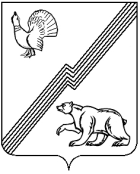 АДМИНИСТРАЦИЯ ГОРОДА ЮГОРСКАХанты-Мансийского автономного округа - ЮгрыПОСТАНОВЛЕНИЕот 05 декабря 2022 года							    № 2571-пО внесении изменений в постановлениеадминистрации города Югорскаот 31.10.2018 № 3011 «О муниципальнойпрограмме города Югорска«Развитие жилищной сферы»В соответствии с решением Думы города Югорска от 29.11.2022 № 115 «О внесении изменений в решение Думы город Югорска от 21.12.2021 № 100 «О бюджете города Югорска на 2022 год и на плановый период 2023 и 2024 годов», постановлением администрации города Югорска от 03.11.2021         № 2096-п «О порядке принятия решения о разработке муниципальных программ города Югорска, их формирования, утверждения и реализации» и связи с уточнением проекта бюджета города Югорска на 2023 год и на плановый период 2024 и 2025 годов:1. Внести в приложение к постановлению администрации города Югорска от 31.10.2018 № 3011 «О муниципальной программе города Югорска «Развитие жилищной сферы» (с изменениями от 15.11.2018 № 3166, от 29.04.2019 № 888, от 10.10.2019 № 2202, от 13.11.2019 № 2439,                      от 23.12.2019 № 2742, от 24.12.2019 № 2783, от 09.04.2020 № 543,                          от 25.09.2020 № 1371, от 21.12.2020 № 1919, от 22.12.2020 № 1931,                        от 29.12.2020 № 2018, от 01.02.2021 № 78-п, от 26.04.2021 № 606-п,                          от 24.09.2021 № 1795-п, от 15.11.2021 № 2173-п, от 20.12.2021 № 2440-п,                 от 29.03.2022 № 553-п, от 01.08.2022 № 1656-п, от 13.09.2022 1957-п,                       от 11.11.2022 № 2366-п, от 14.11.2022 № 2399-п, от 05.12.2022 № 2550-п) следующие изменения:1.1. Строки «Портфели проектов, проекты, входящие в состав муниципальной программы, параметры их финансового обеспечения» и «Параметры финансового обеспечения муниципальной программы» изложить в следующей редакции:«;».1.2. В подпункте 1.3.2 пункта 1.3 раздела 1:1.2.1. Абзац второй дополнить предложением следующего содержания:«Также данное мероприятие предусматривает выполнение реконструкции автомобильной дороги по ул. Магистральная в целях создания условий и механизмов для увеличения объемов жилищного строительства.».1.2.2. Дополнить абзацем девятым следующего содержания:«1.3.2.8. Мероприятие 2.8 «Участие в реализации регионального проекта «Жилье» предусматривает выполнение реконструкции автомобильной дороги по ул. Магистральная в целях создания условий и механизмов для увеличения объемов жилищного строительства.».1.3. В разделе 2:1.3.1. В пункте 2.3:1.3.1.1. Подпункт 2.3.1 дополнить абзацами вторым, третьем следующего содержания:«Предоставление субсидии на строительство (реконструкцию), капитальный ремонт и ремонт автомобильных дорог общего пользования местного значения в рамках подпрограммы «Комплексное развитие территорий» государственной программы «Развитие жилищной сферы».Субсидия предоставляется из бюджета автономного округа на условиях софинансирования из местного бюджета на основании соглашения, заключенного с Департаментом дорожного хозяйства и транспорта Ханты-Мансийского автономного округа – Югры.».1.3.2. В пункте 2.4.2 слова « от 05.10.2018 № 346-п» заменить словами «от 31.10.2021 № 476-п».1.3.3. Дополнить подпунктом 2.3.8 следующего содержания:«2.3.8. Мероприятие 2.8 «Участие в реализации регионального проекта «Жилье» - предоставление субсидии на строительство (реконструкцию) автомобильных дорог общего пользования местного значения при реализации проектов по развитию территорий, предусматривающих строительство жилья.Субсидия предоставляется из бюджета автономного округа на условиях софинансирования из федерального бюджета при реализации государственной программы Российской Федерации «Обеспечение доступным и комфортным жильем и коммунальными услугами граждан Российской Федерации» на основании соглашения, заключенного с Департаментом дорожного хозяйства и транспорта Ханты-Мансийского автономного округа – Югры.».1.3.4. Пункт 2.11 изложить в следующей редакции:«2.11. В перечень мероприятий, реализуемых муниципальной программой, входят направления, по которым необходимо взаимодействие с Департаментом строительства и жилищно-коммунального комплекса Ханты – Мансийского автономного округа - Югры, Департаментом социального развития Ханты – Мансийского автономного округа – Югры, Департаментом дорожного хозяйства и транспорта Ханты-Мансийского автономного округа – Югры, так как реализация их предусмотрена на условиях софинансирования из средств федерального и регионального бюджетов, а также уточнением затрат по программным мероприятиям на очередной финансовый год и плановый период. Привлечение средств федерального и регионального бюджетов для софинансирования программных мероприятий потребует ассигнований из средств городского бюджета.».1.4. Таблицы 2,3,5 изложить в новой редакции (приложение).2. Опубликовать постановление в официальном печатном издании города Югорска, разместить на официальном сайте органов местного самоуправления города Югорска и в государственной автоматизированной системе «Управление».3. Настоящее постановление вступает в силу после его официального опубликования, но не ранее 01.01.2023.4. Контроль за выполнением постановления возложить на заместителя директора департамента муниципальной собственности и градостроительства администрации города Югорска Ю. В. Котелкину.Глава города Югорска						        А.Ю. ХарловПриложениек постановлениюадминистрации города Югорскаот ______________ № ______Таблица 2Распределение финансовых ресурсов муниципальной программы (по годам)УЖП - управление жилищной политики администрации города ЮгорскаДМСиГ - департамент муниципальной собственности и градостроительства администрации города ЮгорскаООиП - отдел опеки и попечительства администрации города ЮгорскаУБУиО - управление бухгалтерского учета и отчетности администрации города ЮгорскаДЖКиСК – департамент жилищно-коммунального и строительного комплекса.Таблица 3Мероприятия, реализуемые на принципах проектного управления <1> – указываются полные наименования региональных проектов, проектов автономного округа, муниципальных проектов города Югорска, в соответствии с утвержденными управленческими документами.<2> – указываются номера структурных элементов (основных мероприятий) из таблицы 2.Таблица 5Перечень объектов капитального строительства и приобретаемых объектов недвижимого имуществаПортфели проектов, проекты, входящие в состав муниципальной программы, параметры их финансового обеспеченияНациональный проект «Жилье и городская среда», портфель проектов «Жилье и городская среда», региональный проект «Обеспечение устойчивого сокращения непригодного для проживания жилищного фонда» - 179 869,8 тыс. рублей.Портфель проектов «Получение разрешения на строительство и территориальное планирование» - 21 090,0 тыс. рублей.Региональный проект «Жилье» - 122 781,6 тыс. рублей.Параметры финансового обеспечения муниципальной программыОбщий объем финансирования муниципальной программы составляет 2 277 171,1 тыс. рублей, в том числе:2019 год – 220 839,8 тыс. рублей;2020 год – 402 135,3 тыс. рублей;2021 год – 227 885,2 тыс. рублей;2022 год – 125 451,7 тыс. рублей;2023 год – 231 739,6 тыс. рублей;2024 год – 321 900,9 тыс. рублей;2025 год – 142 200,1 тыс. рублей;2026 год – 122 489,3 тыс. рублей;2027 год – 136 882,3 тыс. рублей;2028 год - 136 882,3 тыс. рублей;2029 год – 106 882,3 тыс. рублей;2030 год – 101 882,3 тыс. рублей.Номер строкиНомер структурного элемента (основного мероприятияСтруктурные элементы (основные мероприятия) муниципальной программы (их связь мероприятий с целевыми показателями муниципальной программы)Структурные элементы (основные мероприятия) муниципальной программы (их связь мероприятий с целевыми показателями муниципальной программы)Ответственный исполнитель / соисполнитель (наименование органа или структурного подразделения, учреждения)Ответственный исполнитель / соисполнитель (наименование органа или структурного подразделения, учреждения)Источники финансированияИсточники финансированияФинансовые затраты на реализацию (тыс. руб.)Финансовые затраты на реализацию (тыс. руб.)Финансовые затраты на реализацию (тыс. руб.)Финансовые затраты на реализацию (тыс. руб.)Финансовые затраты на реализацию (тыс. руб.)Финансовые затраты на реализацию (тыс. руб.)Финансовые затраты на реализацию (тыс. руб.)Финансовые затраты на реализацию (тыс. руб.)Финансовые затраты на реализацию (тыс. руб.)Финансовые затраты на реализацию (тыс. руб.)Финансовые затраты на реализацию (тыс. руб.)Финансовые затраты на реализацию (тыс. руб.)Финансовые затраты на реализацию (тыс. руб.)Финансовые затраты на реализацию (тыс. руб.)Финансовые затраты на реализацию (тыс. руб.)Финансовые затраты на реализацию (тыс. руб.)Финансовые затраты на реализацию (тыс. руб.)Финансовые затраты на реализацию (тыс. руб.)Финансовые затраты на реализацию (тыс. руб.)Финансовые затраты на реализацию (тыс. руб.)Финансовые затраты на реализацию (тыс. руб.)Финансовые затраты на реализацию (тыс. руб.)Финансовые затраты на реализацию (тыс. руб.)Финансовые затраты на реализацию (тыс. руб.)Финансовые затраты на реализацию (тыс. руб.)Финансовые затраты на реализацию (тыс. руб.)Финансовые затраты на реализацию (тыс. руб.)Финансовые затраты на реализацию (тыс. руб.)Финансовые затраты на реализацию (тыс. руб.)Финансовые затраты на реализацию (тыс. руб.)Финансовые затраты на реализацию (тыс. руб.)Финансовые затраты на реализацию (тыс. руб.)Финансовые затраты на реализацию (тыс. руб.)Финансовые затраты на реализацию (тыс. руб.)Финансовые затраты на реализацию (тыс. руб.)Финансовые затраты на реализацию (тыс. руб.)Финансовые затраты на реализацию (тыс. руб.)Финансовые затраты на реализацию (тыс. руб.)Финансовые затраты на реализацию (тыс. руб.)Финансовые затраты на реализацию (тыс. руб.)Финансовые затраты на реализацию (тыс. руб.)Финансовые затраты на реализацию (тыс. руб.)Финансовые затраты на реализацию (тыс. руб.)Финансовые затраты на реализацию (тыс. руб.)Финансовые затраты на реализацию (тыс. руб.)Финансовые затраты на реализацию (тыс. руб.)Финансовые затраты на реализацию (тыс. руб.)Финансовые затраты на реализацию (тыс. руб.)Финансовые затраты на реализацию (тыс. руб.)Финансовые затраты на реализацию (тыс. руб.)Финансовые затраты на реализацию (тыс. руб.)Финансовые затраты на реализацию (тыс. руб.)Финансовые затраты на реализацию (тыс. руб.)Финансовые затраты на реализацию (тыс. руб.)Финансовые затраты на реализацию (тыс. руб.)Финансовые затраты на реализацию (тыс. руб.)Финансовые затраты на реализацию (тыс. руб.)Финансовые затраты на реализацию (тыс. руб.)Финансовые затраты на реализацию (тыс. руб.)Финансовые затраты на реализацию (тыс. руб.)Финансовые затраты на реализацию (тыс. руб.)Финансовые затраты на реализацию (тыс. руб.)Финансовые затраты на реализацию (тыс. руб.)Финансовые затраты на реализацию (тыс. руб.)Финансовые затраты на реализацию (тыс. руб.)Финансовые затраты на реализацию (тыс. руб.)Финансовые затраты на реализацию (тыс. руб.)Финансовые затраты на реализацию (тыс. руб.)Финансовые затраты на реализацию (тыс. руб.)Финансовые затраты на реализацию (тыс. руб.)Финансовые затраты на реализацию (тыс. руб.)Номер строкиНомер структурного элемента (основного мероприятияСтруктурные элементы (основные мероприятия) муниципальной программы (их связь мероприятий с целевыми показателями муниципальной программы)Структурные элементы (основные мероприятия) муниципальной программы (их связь мероприятий с целевыми показателями муниципальной программы)Ответственный исполнитель / соисполнитель (наименование органа или структурного подразделения, учреждения)Ответственный исполнитель / соисполнитель (наименование органа или структурного подразделения, учреждения)Источники финансированияИсточники финансированияв том числе по годам:в том числе по годам:в том числе по годам:в том числе по годам:в том числе по годам:в том числе по годам:в том числе по годам:в том числе по годам:в том числе по годам:в том числе по годам:в том числе по годам:в том числе по годам:в том числе по годам:в том числе по годам:в том числе по годам:в том числе по годам:в том числе по годам:в том числе по годам:в том числе по годам:в том числе по годам:в том числе по годам:в том числе по годам:в том числе по годам:в том числе по годам:в том числе по годам:в том числе по годам:в том числе по годам:в том числе по годам:в том числе по годам:в том числе по годам:в том числе по годам:в том числе по годам:в том числе по годам:в том числе по годам:в том числе по годам:в том числе по годам:в том числе по годам:в том числе по годам:в том числе по годам:в том числе по годам:в том числе по годам:в том числе по годам:в том числе по годам:в том числе по годам:в том числе по годам:в том числе по годам:в том числе по годам:в том числе по годам:в том числе по годам:в том числе по годам:в том числе по годам:в том числе по годам:в том числе по годам:в том числе по годам:в том числе по годам:в том числе по годам:в том числе по годам:в том числе по годам:в том числе по годам:в том числе по годам:в том числе по годам:в том числе по годам:в том числе по годам:в том числе по годам:в том числе по годам:в том числе по годам:в том числе по годам:в том числе по годам:в том числе по годам:в том числе по годам:в том числе по годам:Номер строкиНомер структурного элемента (основного мероприятияСтруктурные элементы (основные мероприятия) муниципальной программы (их связь мероприятий с целевыми показателями муниципальной программы)Структурные элементы (основные мероприятия) муниципальной программы (их связь мероприятий с целевыми показателями муниципальной программы)Ответственный исполнитель / соисполнитель (наименование органа или структурного подразделения, учреждения)Ответственный исполнитель / соисполнитель (наименование органа или структурного подразделения, учреждения)Источники финансированияИсточники финансированияВсегоВсего201920192019202020202020202020202021202120212021202120212022202220222022202220222022202220232023202320232023202320242024202420242024202520252025202520252025202520262026202620262026202720272027202720272027202820282028202820282028202820292029202920292029202920292029202920302030А122334455666777778888889999999910101010101011111111111212121212121213131313131414141414141515151515151516161616161616161617171Подпрограмма 1 «Содействие развитию градостроительной деятельности»Подпрограмма 1 «Содействие развитию градостроительной деятельности»Подпрограмма 1 «Содействие развитию градостроительной деятельности»Подпрограмма 1 «Содействие развитию градостроительной деятельности»Подпрограмма 1 «Содействие развитию градостроительной деятельности»Подпрограмма 1 «Содействие развитию градостроительной деятельности»Подпрограмма 1 «Содействие развитию градостроительной деятельности»Подпрограмма 1 «Содействие развитию градостроительной деятельности»Подпрограмма 1 «Содействие развитию градостроительной деятельности»Подпрограмма 1 «Содействие развитию градостроительной деятельности»Подпрограмма 1 «Содействие развитию градостроительной деятельности»Подпрограмма 1 «Содействие развитию градостроительной деятельности»Подпрограмма 1 «Содействие развитию градостроительной деятельности»Подпрограмма 1 «Содействие развитию градостроительной деятельности»Подпрограмма 1 «Содействие развитию градостроительной деятельности»Подпрограмма 1 «Содействие развитию градостроительной деятельности»Подпрограмма 1 «Содействие развитию градостроительной деятельности»Подпрограмма 1 «Содействие развитию градостроительной деятельности»Подпрограмма 1 «Содействие развитию градостроительной деятельности»Подпрограмма 1 «Содействие развитию градостроительной деятельности»Подпрограмма 1 «Содействие развитию градостроительной деятельности»Подпрограмма 1 «Содействие развитию градостроительной деятельности»Подпрограмма 1 «Содействие развитию градостроительной деятельности»Подпрограмма 1 «Содействие развитию градостроительной деятельности»Подпрограмма 1 «Содействие развитию градостроительной деятельности»Подпрограмма 1 «Содействие развитию градостроительной деятельности»Подпрограмма 1 «Содействие развитию градостроительной деятельности»Подпрограмма 1 «Содействие развитию градостроительной деятельности»Подпрограмма 1 «Содействие развитию градостроительной деятельности»Подпрограмма 1 «Содействие развитию градостроительной деятельности»Подпрограмма 1 «Содействие развитию градостроительной деятельности»Подпрограмма 1 «Содействие развитию градостроительной деятельности»Подпрограмма 1 «Содействие развитию градостроительной деятельности»Подпрограмма 1 «Содействие развитию градостроительной деятельности»Подпрограмма 1 «Содействие развитию градостроительной деятельности»Подпрограмма 1 «Содействие развитию градостроительной деятельности»Подпрограмма 1 «Содействие развитию градостроительной деятельности»Подпрограмма 1 «Содействие развитию градостроительной деятельности»Подпрограмма 1 «Содействие развитию градостроительной деятельности»Подпрограмма 1 «Содействие развитию градостроительной деятельности»Подпрограмма 1 «Содействие развитию градостроительной деятельности»Подпрограмма 1 «Содействие развитию градостроительной деятельности»Подпрограмма 1 «Содействие развитию градостроительной деятельности»Подпрограмма 1 «Содействие развитию градостроительной деятельности»Подпрограмма 1 «Содействие развитию градостроительной деятельности»Подпрограмма 1 «Содействие развитию градостроительной деятельности»Подпрограмма 1 «Содействие развитию градостроительной деятельности»Подпрограмма 1 «Содействие развитию градостроительной деятельности»Подпрограмма 1 «Содействие развитию градостроительной деятельности»Подпрограмма 1 «Содействие развитию градостроительной деятельности»Подпрограмма 1 «Содействие развитию градостроительной деятельности»Подпрограмма 1 «Содействие развитию градостроительной деятельности»Подпрограмма 1 «Содействие развитию градостроительной деятельности»Подпрограмма 1 «Содействие развитию градостроительной деятельности»Подпрограмма 1 «Содействие развитию градостроительной деятельности»Подпрограмма 1 «Содействие развитию градостроительной деятельности»Подпрограмма 1 «Содействие развитию градостроительной деятельности»Подпрограмма 1 «Содействие развитию градостроительной деятельности»Подпрограмма 1 «Содействие развитию градостроительной деятельности»Подпрограмма 1 «Содействие развитию градостроительной деятельности»Подпрограмма 1 «Содействие развитию градостроительной деятельности»Подпрограмма 1 «Содействие развитию градостроительной деятельности»Подпрограмма 1 «Содействие развитию градостроительной деятельности»Подпрограмма 1 «Содействие развитию градостроительной деятельности»Подпрограмма 1 «Содействие развитию градостроительной деятельности»Подпрограмма 1 «Содействие развитию градостроительной деятельности»Подпрограмма 1 «Содействие развитию градостроительной деятельности»Подпрограмма 1 «Содействие развитию градостроительной деятельности»Подпрограмма 1 «Содействие развитию градостроительной деятельности»Подпрограмма 1 «Содействие развитию градостроительной деятельности»Подпрограмма 1 «Содействие развитию градостроительной деятельности»Подпрограмма 1 «Содействие развитию градостроительной деятельности»Подпрограмма 1 «Содействие развитию градостроительной деятельности»Подпрограмма 1 «Содействие развитию градостроительной деятельности»Подпрограмма 1 «Содействие развитию градостроительной деятельности»Подпрограмма 1 «Содействие развитию градостроительной деятельности»Подпрограмма 1 «Содействие развитию градостроительной деятельности»Подпрограмма 1 «Содействие развитию градостроительной деятельности»21.1Корректировка градостроительной документации, связанная с изменениями градостроительного законодательства (1,3,4,16)Корректировка градостроительной документации, связанная с изменениями градостроительного законодательства (1,3,4,16)ДМСиГДМСиГвсеговсего10 131,310 131,38 137,38 137,38 137,30,00,00,00,00,00,00,00,00,0994,0994,0994,0994,0994,0994,00,00,00,00,00,00,00,00,00,00,00,00,00,00,00,00,00,01 000,01 000,01 000,01 000,01 000,01 000,01 000,01 000,01 000,01 000,00,00,00,00,00,00,00,00,00,00,00,00,00,00,00,00,00,00,00,00,00,00,00,00,031.1Корректировка градостроительной документации, связанная с изменениями градостроительного законодательства (1,3,4,16)Корректировка градостроительной документации, связанная с изменениями градостроительного законодательства (1,3,4,16)ДМСиГДМСиГфедеральный бюджетфедеральный бюджет0,00,00,00,00,00,00,00,00,00,00,00,00,00,00,00,00,00,00,00,00,00,00,00,00,00,00,00,00,00,00,00,00,00,00,00,00,00,00,00,00,00,00,00,00,00,00,00,00,00,00,00,00,00,00,00,00,00,00,00,00,00,00,00,00,00,00,00,00,00,00,041.1Корректировка градостроительной документации, связанная с изменениями градостроительного законодательства (1,3,4,16)Корректировка градостроительной документации, связанная с изменениями градостроительного законодательства (1,3,4,16)ДМСиГДМСиГбюджет автономного округабюджет автономного округа8 497,78 497,77 567,77 567,77 567,70,00,00,00,00,00,00,00,00,00,00,00,00,00,00,00,00,00,00,00,00,00,00,00,00,00,00,00,00,00,00,00,0930,0930,0930,0930,0930,0930,0930,0930,0930,0930,00,00,00,00,00,00,00,00,00,00,00,00,00,00,00,00,00,00,00,00,00,00,00,00,051.1Корректировка градостроительной документации, связанная с изменениями градостроительного законодательства (1,3,4,16)Корректировка градостроительной документации, связанная с изменениями градостроительного законодательства (1,3,4,16)ДМСиГДМСиГместный бюджетместный бюджет1 633,61 633,6569,6569,6569,60,00,00,00,00,00,00,00,00,0994,0994,0994,0994,0994,0994,00,00,00,00,00,00,00,00,00,00,00,00,00,00,00,00,00,070,070,070,070,070,070,070,070,070,070,00,00,00,00,00,00,00,00,00,00,00,00,00,00,00,00,00,00,00,00,00,00,00,00,061.1Корректировка градостроительной документации, связанная с изменениями градостроительного законодательства (1,3,4,16)Корректировка градостроительной документации, связанная с изменениями градостроительного законодательства (1,3,4,16)ДМСиГДМСиГиные источники финансированияиные источники финансирования0,00,00,00,00,00,00,00,00,00,00,00,00,00,00,00,00,00,00,00,00,00,00,00,00,00,00,00,00,00,00,00,00,00,00,00,00,00,00,00,00,00,00,00,00,00,00,00,00,00,00,00,00,00,00,00,00,00,00,00,00,00,00,00,00,00,00,00,00,00,00,071.2Разработка документации по планировке и межеванию территорий и выполнение инженерных изысканий для территорий, на которые ранее проекты планировки и межевания не разрабатывались  (1,3,4,16)Разработка документации по планировке и межеванию территорий и выполнение инженерных изысканий для территорий, на которые ранее проекты планировки и межевания не разрабатывались  (1,3,4,16)ДМСиГДМСиГвсеговсего42 676,542 676,50,00,00,00,00,00,00,00,00,00,00,00,00,00,00,00,00,00,05 892,25 892,25 892,25 892,25 892,25 892,25 892,25 892,15 892,15 892,15 892,15 892,15 892,15 892,25 892,25 892,25 892,25 000,05 000,05 000,05 000,05 000,05 000,05 000,05 000,05 000,05 000,05 000,05 000,05 000,05 000,05 000,05 000,05 000,05 000,05 000,05 000,05 000,05 000,05 000,05 000,05 000,05 000,05 000,05 000,05 000,05 000,05 000,05 000,05 000,05 000,081.2Разработка документации по планировке и межеванию территорий и выполнение инженерных изысканий для территорий, на которые ранее проекты планировки и межевания не разрабатывались  (1,3,4,16)Разработка документации по планировке и межеванию территорий и выполнение инженерных изысканий для территорий, на которые ранее проекты планировки и межевания не разрабатывались  (1,3,4,16)ДМСиГДМСиГфедеральный бюджетфедеральный бюджет0,00,00,00,00,00,00,00,00,00,00,00,00,00,00,00,00,00,00,00,00,00,00,00,00,00,00,00,00,00,00,00,00,00,00,00,00,00,00,00,00,00,00,00,00,00,00,00,00,00,00,00,00,00,00,00,00,00,00,00,00,00,00,00,00,00,00,00,00,00,00,091.2Разработка документации по планировке и межеванию территорий и выполнение инженерных изысканий для территорий, на которые ранее проекты планировки и межевания не разрабатывались  (1,3,4,16)Разработка документации по планировке и межеванию территорий и выполнение инженерных изысканий для территорий, на которые ранее проекты планировки и межевания не разрабатывались  (1,3,4,16)ДМСиГДМСиГбюджет автономного округабюджет автономного округа39 689,139 689,10,00,00,00,00,00,00,00,00,00,00,00,00,00,00,00,00,00,05 479,75 479,75 479,75 479,75 479,75 479,75 479,75 479,75 479,75 479,75 479,75 479,75 479,75 479,75 479,75 479,75 479,74 650,04 650,04 650,04 650,04 650,04 650,04 650,04 650,04 650,04 650,04 650,04 650,04 650,04 650,04 650,04 650,04 650,04 650,04 650,04 650,04 650,04 650,04 650,04 650,04 650,04 650,04 650,04 650,04 650,04 650,04 650,04 650,04 650,04 650,0101.2Разработка документации по планировке и межеванию территорий и выполнение инженерных изысканий для территорий, на которые ранее проекты планировки и межевания не разрабатывались  (1,3,4,16)Разработка документации по планировке и межеванию территорий и выполнение инженерных изысканий для территорий, на которые ранее проекты планировки и межевания не разрабатывались  (1,3,4,16)ДМСиГДМСиГместный бюджетместный бюджет2 987,42 987,40,00,00,00,00,00,00,00,00,00,00,00,00,00,00,00,00,00,0412,5412,5412,5412,5412,5412,5412,5412,4412,4412,4412,4412,4412,4412,5412,5412,5412,5350,0350,0350,0350,0350,0350,0350,0350,0350,0350,0350,0350,0350,0350,0350,0350,0350,0350,0350,0350,0350,0350,0350,0350,0350,0350,0350,0350,0350,0350,0350,0350,0350,0350,0111.2Разработка документации по планировке и межеванию территорий и выполнение инженерных изысканий для территорий, на которые ранее проекты планировки и межевания не разрабатывались  (1,3,4,16)Разработка документации по планировке и межеванию территорий и выполнение инженерных изысканий для территорий, на которые ранее проекты планировки и межевания не разрабатывались  (1,3,4,16)ДМСиГДМСиГиные источники финансированияиные источники финансирования0,00,00,00,00,00,00,00,00,00,00,00,00,00,00,00,00,00,00,00,00,00,00,00,00,00,00,00,00,00,00,00,00,00,00,00,00,00,00,00,00,00,00,00,00,00,00,00,00,00,00,00,00,00,00,00,00,00,00,00,00,00,00,00,00,00,00,00,00,00,00,0121.3Участие в реализации портфеля проектов «Получение разрешения на строительство и территориальное планирование» (1,3,4,16,17)Участие в реализации портфеля проектов «Получение разрешения на строительство и территориальное планирование» (1,3,4,16,17)ДМСиГДМСиГвсеговсего12 952,712 952,70,00,00,012 952,712 952,712 952,712 952,70,00,00,00,00,00,00,00,00,00,00,00,00,00,00,00,00,00,00,00,00,00,00,00,00,00,00,00,00,00,00,00,00,00,00,00,00,00,00,00,00,00,00,00,00,00,00,00,00,00,00,00,00,00,00,00,00,00,00,00,00,00,0131.3Участие в реализации портфеля проектов «Получение разрешения на строительство и территориальное планирование» (1,3,4,16,17)Участие в реализации портфеля проектов «Получение разрешения на строительство и территориальное планирование» (1,3,4,16,17)ДМСиГДМСиГфедеральный бюджетфедеральный бюджет0,00,00,00,00,00,00,00,00,00,00,00,00,00,00,00,00,00,00,00,00,00,00,00,00,00,00,00,00,00,00,00,00,00,00,00,00,00,00,00,00,00,00,00,00,00,00,00,00,00,00,00,00,00,00,00,00,00,00,00,00,00,00,00,00,00,00,00,00,00,00,0141.3Участие в реализации портфеля проектов «Получение разрешения на строительство и территориальное планирование» (1,3,4,16,17)Участие в реализации портфеля проектов «Получение разрешения на строительство и территориальное планирование» (1,3,4,16,17)ДМСиГДМСиГбюджет автономного округабюджет автономного округа12 046,012 046,00,00,00,012 046,012 046,012 046,012 046,00,00,00,00,00,00,00,00,00,00,00,00,00,00,00,00,00,00,00,00,00,00,00,00,00,00,00,00,00,00,00,00,00,00,00,00,00,00,00,00,00,00,00,00,00,00,00,00,00,00,00,00,00,00,00,00,00,00,00,00,00,00,0151.3Участие в реализации портфеля проектов «Получение разрешения на строительство и территориальное планирование» (1,3,4,16,17)Участие в реализации портфеля проектов «Получение разрешения на строительство и территориальное планирование» (1,3,4,16,17)ДМСиГДМСиГместный бюджетместный бюджет906,7906,70,00,00,0906,7906,7906,7906,70,00,00,00,00,00,00,00,00,00,00,00,00,00,00,00,00,00,00,00,00,00,00,00,00,00,00,00,00,00,00,00,00,00,00,00,00,00,00,00,00,00,00,00,00,00,00,00,00,00,00,00,00,00,00,00,00,00,00,00,00,00,0161.3Участие в реализации портфеля проектов «Получение разрешения на строительство и территориальное планирование» (1,3,4,16,17)Участие в реализации портфеля проектов «Получение разрешения на строительство и территориальное планирование» (1,3,4,16,17)ДМСиГДМСиГиные источники финансированияиные источники финансирования0,00,00,00,00,00,00,00,00,00,00,00,00,00,00,00,00,00,00,00,00,00,00,00,00,00,00,00,00,00,00,00,00,00,00,00,00,00,00,00,00,00,00,00,00,00,00,00,00,00,00,00,00,00,00,00,00,00,00,00,00,00,00,00,00,00,00,00,00,00,00,017Итого по подпрограмме 1Итого по подпрограмме 1Итого по подпрограмме 1Итого по подпрограмме 1Итого по подпрограмме 1всеговсего65 760,565 760,58 137,38 137,38 137,312 952,712 952,712 952,712 952,70,00,00,00,00,0994,0994,0994,0994,0994,0994,05 892,25 892,25 892,25 892,25 892,25 892,25 892,25 892,15 892,15 892,15 892,15 892,15 892,15 892,25 892,25 892,25 892,26 000,06 000,06 000,06 000,06 000,06 000,06 000,06 000,06 000,06 000,05 000,05 000,05 000,05 000,05 000,05 000,05 000,05 000,05 000,05 000,05 000,05 000,05 000,05 000,05 000,05 000,05 000,05 000,05 000,05 000,05 000,05 000,05 000,05 000,018Итого по подпрограмме 1Итого по подпрограмме 1Итого по подпрограмме 1Итого по подпрограмме 1Итого по подпрограмме 1федеральный бюджетфедеральный бюджет0,00,00,00,00,00,00,00,00,00,00,00,00,00,00,00,00,00,00,00,00,00,00,00,00,00,00,00,00,00,00,00,00,00,00,00,00,00,00,00,00,00,00,00,00,00,00,00,00,00,00,00,00,00,00,00,00,00,00,00,00,00,00,00,00,00,00,00,00,00,00,019Итого по подпрограмме 1Итого по подпрограмме 1Итого по подпрограмме 1Итого по подпрограмме 1Итого по подпрограмме 1бюджет автономного округабюджет автономного округа60 232,860 232,87 567,77 567,77 567,712 046,012 046,012 046,012 046,00,00,00,00,00,00,00,00,00,00,00,05 479,75 479,75 479,75 479,75 479,75 479,75 479,75 479,75 479,75 479,75 479,75 479,75 479,75 479,75 479,75 479,75 479,75 580,05 580,05 580,05 580,05 580,05 580,05 580,05 580,05 580,05 580,04 650,04 650,04 650,04 650,04 650,04 650,04 650,04 650,04 650,04 650,04 650,04 650,04 650,04 650,04 650,04 650,04 650,04 650,04 650,04 650,04 650,04 650,04 650,04 650,020Итого по подпрограмме 1Итого по подпрограмме 1Итого по подпрограмме 1Итого по подпрограмме 1Итого по подпрограмме 1местный бюджетместный бюджет5 527,75 527,7569,6569,6569,6906,7906,7906,7906,70,00,00,00,00,0994,0994,0994,0994,0994,0994,0412,5412,5412,5412,5412,5412,5412,5412,4412,4412,4412,4412,4412,4412,5412,5412,5412,5420,0420,0420,0420,0420,0420,0420,0420,0420,0420,0350,0350,0350,0350,0350,0350,0350,0350,0350,0350,0350,0350,0350,0350,0350,0350,0350,0350,0350,0350,0350,0350,0350,0350,021Итого по подпрограмме 1Итого по подпрограмме 1Итого по подпрограмме 1Итого по подпрограмме 1Итого по подпрограмме 1иные источники финансированияиные источники финансирования0,00,00,00,00,00,00,00,00,00,00,00,00,00,00,00,00,00,00,00,00,00,00,00,00,00,00,00,00,00,00,00,00,00,00,00,00,00,00,00,00,00,00,00,00,00,00,00,00,00,00,00,00,00,00,00,00,00,00,00,00,00,00,00,00,00,00,00,00,00,00,022Подпрограмма 2 «Содействие развитию жилищного строительства»Подпрограмма 2 «Содействие развитию жилищного строительства»Подпрограмма 2 «Содействие развитию жилищного строительства»Подпрограмма 2 «Содействие развитию жилищного строительства»Подпрограмма 2 «Содействие развитию жилищного строительства»Подпрограмма 2 «Содействие развитию жилищного строительства»Подпрограмма 2 «Содействие развитию жилищного строительства»Подпрограмма 2 «Содействие развитию жилищного строительства»Подпрограмма 2 «Содействие развитию жилищного строительства»Подпрограмма 2 «Содействие развитию жилищного строительства»Подпрограмма 2 «Содействие развитию жилищного строительства»Подпрограмма 2 «Содействие развитию жилищного строительства»Подпрограмма 2 «Содействие развитию жилищного строительства»Подпрограмма 2 «Содействие развитию жилищного строительства»Подпрограмма 2 «Содействие развитию жилищного строительства»Подпрограмма 2 «Содействие развитию жилищного строительства»Подпрограмма 2 «Содействие развитию жилищного строительства»Подпрограмма 2 «Содействие развитию жилищного строительства»Подпрограмма 2 «Содействие развитию жилищного строительства»Подпрограмма 2 «Содействие развитию жилищного строительства»Подпрограмма 2 «Содействие развитию жилищного строительства»Подпрограмма 2 «Содействие развитию жилищного строительства»Подпрограмма 2 «Содействие развитию жилищного строительства»Подпрограмма 2 «Содействие развитию жилищного строительства»Подпрограмма 2 «Содействие развитию жилищного строительства»Подпрограмма 2 «Содействие развитию жилищного строительства»Подпрограмма 2 «Содействие развитию жилищного строительства»Подпрограмма 2 «Содействие развитию жилищного строительства»Подпрограмма 2 «Содействие развитию жилищного строительства»Подпрограмма 2 «Содействие развитию жилищного строительства»Подпрограмма 2 «Содействие развитию жилищного строительства»Подпрограмма 2 «Содействие развитию жилищного строительства»Подпрограмма 2 «Содействие развитию жилищного строительства»Подпрограмма 2 «Содействие развитию жилищного строительства»Подпрограмма 2 «Содействие развитию жилищного строительства»Подпрограмма 2 «Содействие развитию жилищного строительства»Подпрограмма 2 «Содействие развитию жилищного строительства»Подпрограмма 2 «Содействие развитию жилищного строительства»Подпрограмма 2 «Содействие развитию жилищного строительства»Подпрограмма 2 «Содействие развитию жилищного строительства»Подпрограмма 2 «Содействие развитию жилищного строительства»Подпрограмма 2 «Содействие развитию жилищного строительства»Подпрограмма 2 «Содействие развитию жилищного строительства»Подпрограмма 2 «Содействие развитию жилищного строительства»Подпрограмма 2 «Содействие развитию жилищного строительства»Подпрограмма 2 «Содействие развитию жилищного строительства»Подпрограмма 2 «Содействие развитию жилищного строительства»Подпрограмма 2 «Содействие развитию жилищного строительства»Подпрограмма 2 «Содействие развитию жилищного строительства»Подпрограмма 2 «Содействие развитию жилищного строительства»Подпрограмма 2 «Содействие развитию жилищного строительства»Подпрограмма 2 «Содействие развитию жилищного строительства»Подпрограмма 2 «Содействие развитию жилищного строительства»Подпрограмма 2 «Содействие развитию жилищного строительства»Подпрограмма 2 «Содействие развитию жилищного строительства»Подпрограмма 2 «Содействие развитию жилищного строительства»Подпрограмма 2 «Содействие развитию жилищного строительства»Подпрограмма 2 «Содействие развитию жилищного строительства»Подпрограмма 2 «Содействие развитию жилищного строительства»Подпрограмма 2 «Содействие развитию жилищного строительства»Подпрограмма 2 «Содействие развитию жилищного строительства»Подпрограмма 2 «Содействие развитию жилищного строительства»Подпрограмма 2 «Содействие развитию жилищного строительства»Подпрограмма 2 «Содействие развитию жилищного строительства»Подпрограмма 2 «Содействие развитию жилищного строительства»Подпрограмма 2 «Содействие развитию жилищного строительства»Подпрограмма 2 «Содействие развитию жилищного строительства»Подпрограмма 2 «Содействие развитию жилищного строительства»Подпрограмма 2 «Содействие развитию жилищного строительства»Подпрограмма 2 «Содействие развитию жилищного строительства»Подпрограмма 2 «Содействие развитию жилищного строительства»Подпрограмма 2 «Содействие развитию жилищного строительства»Подпрограмма 2 «Содействие развитию жилищного строительства»Подпрограмма 2 «Содействие развитию жилищного строительства»Подпрограмма 2 «Содействие развитию жилищного строительства»Подпрограмма 2 «Содействие развитию жилищного строительства»Подпрограмма 2 «Содействие развитию жилищного строительства»Подпрограмма 2 «Содействие развитию жилищного строительства»232.1Стимулирование жилищного строительства (1,2,4,16,17)Стимулирование жилищного строительства (1,2,4,16,17)УЖПУЖПвсеговсего79 364,679 364,60,00,00,00,00,00,00,00,00,00,00,00,00,00,00,00,00,00,00,00,00,00,019 632,219 632,219 632,219 632,219 632,219 632,229 187,429 187,429 187,429 187,429 187,430 545,030 545,030 545,030 545,030 545,030 545,030 545,00,00,00,00,00,00,00,00,00,00,00,00,00,00,00,00,00,00,00,00,00,00,00,00,00,00,00,00,00,0242.1Стимулирование жилищного строительства (1,2,4,16,17)Стимулирование жилищного строительства (1,2,4,16,17)УЖПУЖПфедеральный бюджетфедеральный бюджет32 645,532 645,50,00,00,00,00,00,00,00,00,00,00,00,00,00,00,00,00,00,00,00,00,00,08 215,98 215,98 215,98 215,98 215,98 215,912 214,812 214,812 214,812 214,812 214,812 214,812 214,812 214,812 214,812 214,812 214,812 214,80,00,00,00,00,00,00,00,00,00,00,00,00,00,00,00,00,00,00,00,00,00,00,00,00,00,00,00,00,0252.1Стимулирование жилищного строительства (1,2,4,16,17)Стимулирование жилищного строительства (1,2,4,16,17)УЖПУЖПбюджет автономного округабюджет автономного округа41 163,441 163,40,00,00,00,00,00,00,00,00,00,00,00,00,00,00,00,00,00,00,00,00,00,010 042,010 042,010 042,010 042,010 042,010 042,014 929,414 929,414 929,414 929,414 929,416 192,016 192,016 192,016 192,016 192,016 192,016 192,00,00,00,00,00,00,00,00,00,00,00,00,00,00,00,00,00,00,00,00,00,00,00,00,00,00,00,00,00,0262.1Стимулирование жилищного строительства (1,2,4,16,17)Стимулирование жилищного строительства (1,2,4,16,17)УЖПУЖПместный бюджетместный бюджет5 555,75 555,70,00,00,00,00,00,00,00,00,00,00,00,00,00,00,00,00,00,00,00,00,00,01 374,31 374,31 374,31 374,31 374,31 374,32 043,22 043,22 043,22 043,22 043,22 138,22 138,22 138,22 138,22 138,22 138,22 138,20,00,00,00,00,00,00,00,00,00,00,00,00,00,00,00,00,00,00,00,00,00,00,00,00,00,00,00,00,0272.1Стимулирование жилищного строительства (1,2,4,16,17)Стимулирование жилищного строительства (1,2,4,16,17)УЖПУЖПиные источники финансированияиные источники финансирования0,00,00,00,00,00,00,00,00,00,00,00,00,00,00,00,00,00,00,00,00,00,00,00,00,00,00,00,00,00,00,00,00,00,00,00,00,00,00,00,00,00,00,00,00,00,00,00,00,00,00,00,00,00,00,00,00,00,00,00,00,00,00,00,00,00,00,00,00,00,00,0282.1Стимулирование жилищного строительства (1,2,4,16,17)Стимулирование жилищного строительства (1,2,4,16,17)ДЖКиСКДЖКиСКвсеговсего193 767,7193 767,70,00,00,00,00,00,00,00,00,00,00,00,00,00,00,00,00,00,00,00,00,00,00,00,00,00,00,00,0193 767,7193 767,7193 767,7193 767,7193 767,70,00,00,00,00,00,00,00,00,00,00,00,00,00,00,00,00,00,00,00,00,00,00,00,00,00,00,00,00,00,00,00,00,00,00,00,0292.1Стимулирование жилищного строительства (1,2,4,16,17)Стимулирование жилищного строительства (1,2,4,16,17)ДЖКиСКДЖКиСКфедеральный бюджетфедеральный бюджет0,00,00,00,00,00,00,00,00,00,00,00,00,00,00,00,00,00,00,00,00,00,00,00,00,00,00,00,00,00,00,00,00,00,00,00,00,00,00,00,00,00,00,00,00,00,00,00,00,00,00,00,00,00,00,00,00,00,00,00,00,00,00,00,00,00,00,00,00,00,00,0302.1Стимулирование жилищного строительства (1,2,4,16,17)Стимулирование жилищного строительства (1,2,4,16,17)ДЖКиСКДЖКиСКбюджет автономного округабюджет автономного округа184 079,3184 079,30,00,00,00,00,00,00,00,00,00,00,00,00,00,00,00,00,00,00,00,00,00,00,00,00,00,00,00,0184 079,3184 079,3184 079,3184 079,3184 079,30,00,00,00,00,00,00,00,00,00,00,00,00,00,00,00,00,00,00,00,00,00,00,00,00,00,00,00,00,00,00,00,00,00,00,00,0312.1Стимулирование жилищного строительства (1,2,4,16,17)Стимулирование жилищного строительства (1,2,4,16,17)ДЖКиСКДЖКиСКместный бюджетместный бюджет9 688,49 688,40,00,00,00,00,00,00,00,00,00,00,00,00,00,00,00,00,00,00,00,00,00,00,00,00,00,00,00,09 688,49 688,49 688,49 688,49 688,40,00,00,00,00,00,00,00,00,00,00,00,00,00,00,00,00,00,00,00,00,00,00,00,00,00,00,00,00,00,00,00,00,00,00,00,0322.1Стимулирование жилищного строительства (1,2,4,16,17)Стимулирование жилищного строительства (1,2,4,16,17)ДЖКиСКДЖКиСКиные источники финансированияиные источники финансирования0,00,00,00,00,00,00,00,00,00,00,00,00,00,00,00,00,00,00,00,00,00,00,00,00,00,00,00,00,00,00,00,00,00,00,00,00,00,00,00,00,00,00,00,00,00,00,00,00,00,00,00,00,00,00,00,00,00,00,00,00,00,00,00,00,00,00,00,00,00,00,0332.2Реализация муниципального проекта «Стимулирование индивидуального жилищного строительства» (1,2,16,17)Реализация муниципального проекта «Стимулирование индивидуального жилищного строительства» (1,2,16,17)ДМСиГДМСиГвсеговсего1 000,01 000,00,00,00,00,00,00,00,00,00,00,00,00,00,00,00,00,00,00,00,00,00,00,00,00,00,00,00,00,00,00,00,00,00,00,00,00,00,00,00,00,0200,0200,0200,0200,0200,0200,0200,0200,0200,0200,0200,0200,0200,0200,0200,0200,0200,0200,0200,0200,0200,0200,0200,0200,0200,0200,0200,0200,0200,0342.2Реализация муниципального проекта «Стимулирование индивидуального жилищного строительства» (1,2,16,17)Реализация муниципального проекта «Стимулирование индивидуального жилищного строительства» (1,2,16,17)ДМСиГДМСиГфедеральный бюджетфедеральный бюджет0,00,00,00,00,00,00,00,00,00,00,00,00,00,00,00,00,00,00,00,00,00,00,00,00,00,00,00,00,00,00,00,00,00,00,00,00,00,00,00,00,00,00,00,00,00,00,00,00,00,00,00,00,00,00,00,00,00,00,00,00,00,00,00,00,00,00,00,00,00,00,0352.2Реализация муниципального проекта «Стимулирование индивидуального жилищного строительства» (1,2,16,17)Реализация муниципального проекта «Стимулирование индивидуального жилищного строительства» (1,2,16,17)ДМСиГДМСиГбюджет автономного округабюджет автономного округа0,00,00,00,00,00,00,00,00,00,00,00,00,00,00,00,00,00,00,00,00,00,00,00,00,00,00,00,00,00,00,00,00,00,00,00,00,00,00,00,00,00,00,00,00,00,00,00,00,00,00,00,00,00,00,00,00,00,00,00,00,00,00,00,00,00,00,00,00,00,00,0362.2Реализация муниципального проекта «Стимулирование индивидуального жилищного строительства» (1,2,16,17)Реализация муниципального проекта «Стимулирование индивидуального жилищного строительства» (1,2,16,17)ДМСиГДМСиГместный бюджетместный бюджет1 000,01 000,00,00,00,00,00,00,00,00,00,00,00,00,00,00,00,00,00,00,00,00,00,00,00,00,00,00,00,00,00,00,00,00,00,00,00,00,00,00,00,00,0200,0200,0200,0200,0200,0200,0200,0200,0200,0200,0200,0200,0200,0200,0200,0200,0200,0200,0200,0200,0200,0200,0200,0200,0200,0200,0200,0200,0200,0372.2Реализация муниципального проекта «Стимулирование индивидуального жилищного строительства» (1,2,16,17)Реализация муниципального проекта «Стимулирование индивидуального жилищного строительства» (1,2,16,17)ДМСиГДМСиГиные источники финансированияиные источники финансирования0,00,00,00,00,00,00,00,00,00,00,00,00,00,00,00,00,00,00,00,00,00,00,00,00,00,00,00,00,00,00,00,00,00,00,00,00,00,00,00,00,00,00,00,00,00,00,00,00,00,00,00,00,00,00,00,00,00,00,00,00,00,00,00,00,00,00,00,00,00,00,0382.3Приобретение жилых помещений (1,2,4,7,8,9,12,13,14,15,16,17)Приобретение жилых помещений (1,2,4,7,8,9,12,13,14,15,16,17)УЖПУЖПвсеговсего1 125 466,71 125 466,710 244,810 244,810 244,8349 084,7349 084,7349 084,7349 084,7349 084,7208 101,5208 101,5208 101,5208 101,5208 101,5208 101,552 885,652 885,652 885,652 885,652 885,652 885,652 885,652 885,60,00,00,00,00,00,065 191,965 191,965 191,965 191,965 191,972 560,272 560,272 560,272 560,272 560,272 560,272 560,273 479,673 479,673 479,673 479,673 479,673 479,673 479,673 479,673 479,673 479,673 479,673 479,673 479,673 479,673 479,673 479,673 479,673 479,673 479,673 479,673 479,673 479,673 479,673 479,673 479,673 479,673 479,673 479,673 479,6392.3Приобретение жилых помещений (1,2,4,7,8,9,12,13,14,15,16,17)Приобретение жилых помещений (1,2,4,7,8,9,12,13,14,15,16,17)УЖПУЖПфедеральный бюджетфедеральный бюджет0,00,00,00,00,00,00,00,00,00,00,00,00,00,00,00,00,00,00,00,00,00,00,00,00,00,00,00,00,00,00,00,00,00,00,00,00,00,00,00,00,00,00,00,00,00,00,00,00,00,00,00,00,00,00,00,00,00,00,00,00,00,00,00,00,00,00,00,00,00,00,0402.3Приобретение жилых помещений (1,2,4,7,8,9,12,13,14,15,16,17)Приобретение жилых помещений (1,2,4,7,8,9,12,13,14,15,16,17)УЖПУЖПбюджет автономного округабюджет автономного округа947 158,6947 158,69 527,79 527,79 527,7323 611,4323 611,4323 611,4323 611,4323 611,4193 534,4193 534,4193 534,4193 534,4193 534,4193 534,448 785,448 785,448 785,448 785,448 785,448 785,448 785,448 785,40,00,00,00,00,00,050 963,750 963,750 963,750 963,750 963,753 456,053 456,053 456,053 456,053 456,053 456,053 456,053 456,053 456,053 456,053 456,053 456,053 456,053 456,053 456,053 456,053 456,053 456,053 456,053 456,053 456,053 456,053 456,053 456,053 456,053 456,053 456,053 456,053 456,053 456,053 456,053 456,053 456,053 456,053 456,053 456,0412.3Приобретение жилых помещений (1,2,4,7,8,9,12,13,14,15,16,17)Приобретение жилых помещений (1,2,4,7,8,9,12,13,14,15,16,17)УЖПУЖПместный бюджетместный бюджет178 308,1178 308,1717,1717,1717,125 473,325 473,325 473,325 473,325 473,314 567,114 567,114 567,114 567,114 567,114 567,14 100,24 100,24 100,24 100,24 100,24 100,24 100,24 100,20,00,00,00,00,00,014 228,214 228,214 228,214 228,214 228,219 104,219 104,219 104,219 104,219 104,219 104,219 104,220 023,620 023,620 023,620 023,620 023,620 023,620 023,620 023,620 023,620 023,620 023,620 023,620 023,620 023,620 023,620 023,620 023,620 023,620 023,620 023,620 023,620 023,620 023,620 023,620 023,620 023,620 023,620 023,620 023,6422.3Приобретение жилых помещений (1,2,4,7,8,9,12,13,14,15,16,17)Приобретение жилых помещений (1,2,4,7,8,9,12,13,14,15,16,17)УЖПУЖПиные источники финансированияиные источники финансирования0,00,00,00,00,00,00,00,00,00,00,00,00,00,00,00,00,00,00,00,00,00,00,00,00,00,00,00,00,00,00,00,00,00,00,00,00,00,00,00,00,00,00,00,00,00,00,00,00,00,00,00,00,00,00,00,00,00,00,00,00,00,00,00,00,00,00,00,00,00,00,0432.4Участие в реализации регионального проекта «Обеспечение устойчивого сокращения непригодного для проживания жилищного фонда» (1,2,4,12,13,14,15,16,17)Участие в реализации регионального проекта «Обеспечение устойчивого сокращения непригодного для проживания жилищного фонда» (1,2,4,12,13,14,15,16,17)УЖПУЖПвсеговсего179 869,8179 869,8179 869,8179 869,8179 869,80,00,00,00,00,00,00,00,00,00,00,00,00,00,00,00,00,00,00,00,00,00,00,00,00,00,00,00,00,00,00,00,00,00,00,00,00,00,00,00,00,00,00,00,00,00,00,00,00,00,00,00,00,00,00,00,00,00,00,00,00,00,00,00,00,00,0442.4Участие в реализации регионального проекта «Обеспечение устойчивого сокращения непригодного для проживания жилищного фонда» (1,2,4,12,13,14,15,16,17)Участие в реализации регионального проекта «Обеспечение устойчивого сокращения непригодного для проживания жилищного фонда» (1,2,4,12,13,14,15,16,17)УЖПУЖПфедеральный бюджетфедеральный бюджет0,00,00,00,00,00,00,00,00,00,00,00,00,00,00,00,00,00,00,00,00,00,00,00,00,00,00,00,00,00,00,00,00,00,00,00,00,00,00,00,00,00,00,00,00,00,00,00,00,00,00,00,00,00,00,00,00,00,00,00,00,00,00,00,00,00,00,00,00,00,00,0452.4Участие в реализации регионального проекта «Обеспечение устойчивого сокращения непригодного для проживания жилищного фонда» (1,2,4,12,13,14,15,16,17)Участие в реализации регионального проекта «Обеспечение устойчивого сокращения непригодного для проживания жилищного фонда» (1,2,4,12,13,14,15,16,17)УЖПУЖПбюджет автономного округабюджет автономного округа167 278,9167 278,9167 278,9167 278,9167 278,90,00,00,00,00,00,00,00,00,00,00,00,00,00,00,00,00,00,00,00,00,00,00,00,00,00,00,00,00,00,00,00,00,00,00,00,00,00,00,00,00,00,00,00,00,00,00,00,00,00,00,00,00,00,00,00,00,00,00,00,00,00,00,00,00,00,0462.4Участие в реализации регионального проекта «Обеспечение устойчивого сокращения непригодного для проживания жилищного фонда» (1,2,4,12,13,14,15,16,17)Участие в реализации регионального проекта «Обеспечение устойчивого сокращения непригодного для проживания жилищного фонда» (1,2,4,12,13,14,15,16,17)УЖПУЖПместный бюджетместный бюджет12 590,912 590,912 590,912 590,912 590,90,00,00,00,00,00,00,00,00,00,00,00,00,00,00,00,00,00,00,00,00,00,00,00,00,00,00,00,00,00,00,00,00,00,00,00,00,00,00,00,00,00,00,00,00,00,00,00,00,00,00,00,00,00,00,00,00,00,00,00,00,00,00,00,00,00,0472.4Участие в реализации регионального проекта «Обеспечение устойчивого сокращения непригодного для проживания жилищного фонда» (1,2,4,12,13,14,15,16,17)Участие в реализации регионального проекта «Обеспечение устойчивого сокращения непригодного для проживания жилищного фонда» (1,2,4,12,13,14,15,16,17)УЖПУЖПиные источники финансированияиные источники финансирования0,00,00,00,00,00,00,00,00,00,00,00,00,00,00,00,00,00,00,00,00,00,00,00,00,00,00,00,00,00,00,00,00,00,00,00,00,00,00,00,00,00,00,00,00,00,00,00,00,00,00,00,00,00,00,00,00,00,00,00,00,00,00,00,00,00,00,00,00,00,00,0482.5Строительство (реконструкция) систем инженерной инфраструктуры в целях обеспечения инженерной подготовки земельных участков для жилищного строительства (1,2,4,16,17,18)Строительство (реконструкция) систем инженерной инфраструктуры в целях обеспечения инженерной подготовки земельных участков для жилищного строительства (1,2,4,16,17,18)ДЖКиСКДЖКиСКвсеговсего70 284,270 284,20,00,00,00,00,00,00,00,00,00,00,00,00,00,019 524,119 524,119 524,119 524,119 524,119 524,119 524,119 524,150 760,150 760,150 760,150 760,150 760,150 760,10,00,00,00,00,00,00,00,00,00,00,00,00,00,00,00,00,00,00,00,00,00,00,00,00,00,00,00,00,00,00,00,00,00,00,00,00,00,00,00,00,0492.5Строительство (реконструкция) систем инженерной инфраструктуры в целях обеспечения инженерной подготовки земельных участков для жилищного строительства (1,2,4,16,17,18)Строительство (реконструкция) систем инженерной инфраструктуры в целях обеспечения инженерной подготовки земельных участков для жилищного строительства (1,2,4,16,17,18)ДЖКиСКДЖКиСКфедеральный бюджетфедеральный бюджет0,00,00,00,00,00,00,00,00,00,00,00,00,00,00,00,00,00,00,00,00,00,00,00,00,00,00,00,00,00,00,00,00,00,00,00,00,00,00,00,00,00,00,00,00,00,00,00,00,00,00,00,00,00,00,00,00,00,00,00,00,00,00,00,00,00,00,00,00,00,00,0502.5Строительство (реконструкция) систем инженерной инфраструктуры в целях обеспечения инженерной подготовки земельных участков для жилищного строительства (1,2,4,16,17,18)Строительство (реконструкция) систем инженерной инфраструктуры в целях обеспечения инженерной подготовки земельных участков для жилищного строительства (1,2,4,16,17,18)ДЖКиСКДЖКиСКбюджет автономного округабюджет автономного округа65 364,365 364,30,00,00,00,00,00,00,00,00,00,00,00,00,00,018 157,418 157,418 157,418 157,418 157,418 157,418 157,418 157,447 206,947 206,947 206,947 206,947 206,947 206,90,00,00,00,00,00,00,00,00,00,00,00,00,00,00,00,00,00,00,00,00,00,00,00,00,00,00,00,00,00,00,00,00,00,00,00,00,00,00,00,00,0512.5Строительство (реконструкция) систем инженерной инфраструктуры в целях обеспечения инженерной подготовки земельных участков для жилищного строительства (1,2,4,16,17,18)Строительство (реконструкция) систем инженерной инфраструктуры в целях обеспечения инженерной подготовки земельных участков для жилищного строительства (1,2,4,16,17,18)ДЖКиСКДЖКиСКместный бюджетместный бюджет4 919,94 919,90,00,00,00,00,00,00,00,00,00,00,00,00,00,01 366,71 366,71 366,71 366,71 366,71 366,71 366,71 366,73 553,23 553,23 553,23 553,23 553,23 553,20,00,00,00,00,00,00,00,00,00,00,00,00,00,00,00,00,00,00,00,00,00,00,00,00,00,00,00,00,00,00,00,00,00,00,00,00,00,00,00,00,0522.5Строительство (реконструкция) систем инженерной инфраструктуры в целях обеспечения инженерной подготовки земельных участков для жилищного строительства (1,2,4,16,17,18)Строительство (реконструкция) систем инженерной инфраструктуры в целях обеспечения инженерной подготовки земельных участков для жилищного строительства (1,2,4,16,17,18)ДЖКиСКДЖКиСКиные источники финансированияиные источники финансирования0,00,00,00,00,00,00,00,00,00,00,00,00,00,00,00,00,00,00,00,00,00,00,00,00,00,00,00,00,00,00,00,00,00,00,00,00,00,00,00,00,00,00,00,00,00,00,00,00,00,00,00,00,00,00,00,00,00,00,00,00,00,00,00,00,00,00,00,00,00,00,0532.6Освобождение земельных участков, планируемых для жилищного строительства (19)Освобождение земельных участков, планируемых для жилищного строительства (19)ДЖКиСКДЖКиСКвсеговсего32 455,032 455,00,00,00,00,00,00,00,00,00,00,00,00,00,00,07 455,07 455,07 455,07 455,07 455,07 455,07 455,07 455,05 000,05 000,05 000,05 000,05 000,05 000,00,00,00,00,00,00,00,00,00,00,00,00,05 000,05 000,05 000,05 000,05 000,05 000,05 000,05 000,05 000,05 000,05 000,05 000,05 000,05 000,05 000,05 000,05 000,05 000,05 000,05 000,05 000,05 000,05 000,05 000,05 000,05 000,05 000,00,00,0542.6Освобождение земельных участков, планируемых для жилищного строительства (19)Освобождение земельных участков, планируемых для жилищного строительства (19)ДЖКиСКДЖКиСКфедеральный бюджетфедеральный бюджет0,00,00,00,00,00,00,00,00,00,00,00,00,00,00,00,00,00,00,00,00,00,00,00,00,00,00,00,00,00,00,00,00,00,00,00,00,00,00,00,00,00,00,00,00,00,00,00,00,00,00,00,00,00,00,00,00,00,00,00,00,00,00,00,00,00,00,00,00,00,00,0552.6Освобождение земельных участков, планируемых для жилищного строительства (19)Освобождение земельных участков, планируемых для жилищного строительства (19)ДЖКиСКДЖКиСКбюджет автономного округабюджет автономного округа6 933,26 933,20,00,00,00,00,00,00,00,00,00,00,00,00,00,06 933,26 933,26 933,26 933,26 933,26 933,26 933,26 933,20,00,00,00,00,00,00,00,00,00,00,00,00,00,00,00,00,00,00,00,00,00,00,00,00,00,00,00,00,00,00,00,00,00,00,00,00,00,00,00,00,00,00,00,00,00,00,0562.6Освобождение земельных участков, планируемых для жилищного строительства (19)Освобождение земельных участков, планируемых для жилищного строительства (19)ДЖКиСКДЖКиСКместный бюджетместный бюджет25 521,825 521,80,00,00,00,00,00,00,00,00,00,00,00,00,00,0521,8521,8521,8521,8521,8521,8521,8521,85 000,05 000,05 000,05 000,05 000,05 000,00,00,00,00,00,00,00,00,00,00,00,00,05 000,05 000,05 000,05 000,05 000,05 000,05 000,05 000,05 000,05 000,05 000,05 000,05 000,05 000,05 000,05 000,05 000,05 000,05 000,05 000,05 000,05 000,05 000,05 000,05 000,05 000,05 000,00,00,0572.6Освобождение земельных участков, планируемых для жилищного строительства (19)Освобождение земельных участков, планируемых для жилищного строительства (19)ДЖКиСКДЖКиСКиные источники финансированияиные источники финансирования0,00,00,00,00,00,00,00,00,00,00,00,00,00,00,00,00,00,00,00,00,00,00,00,00,00,00,00,00,00,00,00,00,00,00,00,00,00,00,00,00,00,00,00,00,00,00,00,00,00,00,00,00,00,00,00,00,00,00,00,00,00,00,00,00,00,00,00,00,00,00,0582.7Обследование жилых домов на предмет признания их аварийными, а также о действительном техническом состоянии здания и его элементов, обследование жилых помещений на содержание фенола и(или) формальдегида, содержание муниципального жилого фонда, платежи установленные законодательством в отношении муниципального жилого фонда (20,21)Обследование жилых домов на предмет признания их аварийными, а также о действительном техническом состоянии здания и его элементов, обследование жилых помещений на содержание фенола и(или) формальдегида, содержание муниципального жилого фонда, платежи установленные законодательством в отношении муниципального жилого фонда (20,21)ДМСиГДМСиГвсеговсего6 563,56 563,50,00,00,00,00,00,00,00,00,00,00,00,00,00,05 484,55 484,55 484,55 484,55 484,55 484,55 484,55 484,51 079,01 079,01 079,01 079,01 079,01 079,00,00,00,00,00,00,00,00,00,00,00,00,00,00,00,00,00,00,00,00,00,00,00,00,00,00,00,00,00,00,00,00,00,00,00,00,00,00,00,00,00,0592.7Обследование жилых домов на предмет признания их аварийными, а также о действительном техническом состоянии здания и его элементов, обследование жилых помещений на содержание фенола и(или) формальдегида, содержание муниципального жилого фонда, платежи установленные законодательством в отношении муниципального жилого фонда (20,21)Обследование жилых домов на предмет признания их аварийными, а также о действительном техническом состоянии здания и его элементов, обследование жилых помещений на содержание фенола и(или) формальдегида, содержание муниципального жилого фонда, платежи установленные законодательством в отношении муниципального жилого фонда (20,21)ДМСиГДМСиГфедеральный бюджетфедеральный бюджет0,00,00,00,00,00,00,00,00,00,00,00,00,00,00,00,00,00,00,00,00,00,00,00,00,00,00,00,00,00,00,00,00,00,00,00,00,00,00,00,00,00,00,00,00,00,00,00,00,00,00,00,00,00,00,00,00,00,00,00,00,00,00,00,00,00,00,00,00,00,00,0602.7Обследование жилых домов на предмет признания их аварийными, а также о действительном техническом состоянии здания и его элементов, обследование жилых помещений на содержание фенола и(или) формальдегида, содержание муниципального жилого фонда, платежи установленные законодательством в отношении муниципального жилого фонда (20,21)Обследование жилых домов на предмет признания их аварийными, а также о действительном техническом состоянии здания и его элементов, обследование жилых помещений на содержание фенола и(или) формальдегида, содержание муниципального жилого фонда, платежи установленные законодательством в отношении муниципального жилого фонда (20,21)ДМСиГДМСиГбюджет автономного округабюджет автономного округа0,00,00,00,00,00,00,00,00,00,00,00,00,00,00,00,00,00,00,00,00,00,00,00,00,00,00,00,00,00,00,00,00,00,00,00,00,00,00,00,00,00,00,00,00,00,00,00,00,00,00,00,00,00,00,00,00,00,00,00,00,00,00,00,00,00,00,00,00,00,00,0612.7Обследование жилых домов на предмет признания их аварийными, а также о действительном техническом состоянии здания и его элементов, обследование жилых помещений на содержание фенола и(или) формальдегида, содержание муниципального жилого фонда, платежи установленные законодательством в отношении муниципального жилого фонда (20,21)Обследование жилых домов на предмет признания их аварийными, а также о действительном техническом состоянии здания и его элементов, обследование жилых помещений на содержание фенола и(или) формальдегида, содержание муниципального жилого фонда, платежи установленные законодательством в отношении муниципального жилого фонда (20,21)ДМСиГДМСиГместный бюджетместный бюджет6 563,56 563,50,00,00,00,00,00,00,00,00,00,00,00,00,00,05 484,55 484,55 484,55 484,55 484,55 484,55 484,55 484,51 079,01 079,01 079,01 079,01 079,01 079,00,00,00,00,00,00,00,00,00,00,00,00,00,00,00,00,00,00,00,00,00,00,00,00,00,00,00,00,00,00,00,00,00,00,00,00,00,00,00,00,00,0622.7Обследование жилых домов на предмет признания их аварийными, а также о действительном техническом состоянии здания и его элементов, обследование жилых помещений на содержание фенола и(или) формальдегида, содержание муниципального жилого фонда, платежи установленные законодательством в отношении муниципального жилого фонда (20,21)Обследование жилых домов на предмет признания их аварийными, а также о действительном техническом состоянии здания и его элементов, обследование жилых помещений на содержание фенола и(или) формальдегида, содержание муниципального жилого фонда, платежи установленные законодательством в отношении муниципального жилого фонда (20,21)ДМСиГДМСиГиные источники финансированияиные источники финансирования0,00,00,00,00,00,00,00,00,00,00,00,00,00,00,00,00,00,00,00,00,00,00,00,00,00,00,00,00,00,00,00,00,00,00,00,00,00,00,00,00,00,00,00,00,00,00,00,00,00,00,00,00,00,00,00,00,00,00,00,00,00,00,00,00,00,00,00,00,00,00,0632.8Участие в реализации регионального проекта «Жилье» (1,4,16)Участие в реализации регионального проекта «Жилье» (1,4,16)ДЖКиСКДЖКиСКвсеговсего122 781,6122 781,60,00,00,00,00,00,00,00,00,00,00,00,00,00,00,00,00,00,00,00,00,00,0122 781,6122 781,6122 781,6122 781,6122 781,6122 781,60,00,00,00,00,00,00,00,00,00,00,00,00,00,00,00,00,00,00,00,00,00,00,00,00,00,00,00,00,00,00,00,00,00,00,00,00,00,00,00,00,0642.8Участие в реализации регионального проекта «Жилье» (1,4,16)Участие в реализации регионального проекта «Жилье» (1,4,16)ДЖКиСКДЖКиСКфедеральный бюджетфедеральный бюджет46 395,246 395,20,00,00,00,00,00,00,00,00,00,00,00,00,00,00,00,00,00,00,00,00,00,046 395,246 395,246 395,246 395,246 395,246 395,20,00,00,00,00,00,00,00,00,00,00,00,00,00,00,00,00,00,00,00,00,00,00,00,00,00,00,00,00,00,00,00,00,00,00,00,00,00,00,00,00,0652.8Участие в реализации регионального проекта «Жилье» (1,4,16)Участие в реализации регионального проекта «Жилье» (1,4,16)ДЖКиСКДЖКиСКбюджет автономного округабюджет автономного округа72 567,172 567,10,00,00,00,00,00,00,00,00,00,00,00,00,00,00,00,00,00,00,00,00,00,072 567,172 567,172 567,172 567,172 567,172 567,10,00,00,00,00,00,00,00,00,00,00,00,00,00,00,00,00,00,00,00,00,00,00,00,00,00,00,00,00,00,00,00,00,00,00,00,00,00,00,00,00,0662.8Участие в реализации регионального проекта «Жилье» (1,4,16)Участие в реализации регионального проекта «Жилье» (1,4,16)ДЖКиСКДЖКиСКместный бюджетместный бюджет3 819,33 819,30,00,00,00,00,00,00,00,00,00,00,00,00,00,00,00,00,00,00,00,00,00,03 819,33 819,33 819,33 819,33 819,33 819,30,00,00,00,00,00,00,00,00,00,00,00,00,00,00,00,00,00,00,00,00,00,00,00,00,00,00,00,00,00,00,00,00,00,00,00,00,00,00,00,00,0672.8Участие в реализации регионального проекта «Жилье» (1,4,16)Участие в реализации регионального проекта «Жилье» (1,4,16)ДЖКиСКДЖКиСКиные источники финансированияиные источники финансирования0,00,00,00,00,00,00,00,00,00,00,00,00,00,00,00,00,00,00,00,00,00,00,00,00,00,00,00,00,00,00,00,00,00,00,00,00,00,00,00,00,00,00,00,00,00,00,00,00,00,00,00,00,00,00,00,00,00,00,00,00,00,00,00,00,00,00,00,00,00,00,068Итого по подпрограмме 2Итого по подпрограмме 2Итого по подпрограмме 2Итого по подпрограмме 2Итого по подпрограмме 2всеговсего1 811 553,11 811 553,1190 114,6190 114,6190 114,6349 084,7349 084,7349 084,7349 084,7349 084,7208 101,5208 101,5208 101,5208 101,5208 101,5208 101,585 349,285 349,285 349,285 349,285 349,285 349,285 349,285 349,2199 252,9199 252,9199 252,9199 252,9199 252,9199 252,9288 147,0288 147,0288 147,0288 147,0288 147,0103 105,2103 105,2103 105,2103 105,2103 105,2103 105,278 679,678 679,678 679,678 679,678 679,678 679,678 679,678 679,678 679,678 679,678 679,678 679,678 679,678 679,678 679,678 679,678 679,678 679,678 679,678 679,678 679,678 679,678 679,678 679,678 679,678 679,678 679,673 679,673 679,673 679,669Итого по подпрограмме 2Итого по подпрограмме 2Итого по подпрограмме 2Итого по подпрограмме 2Итого по подпрограмме 2федеральный бюджетфедеральный бюджет79 040,779 040,70,00,00,00,00,00,00,00,00,00,00,00,00,00,00,00,00,00,00,00,00,00,054 611,154 611,154 611,154 611,154 611,154 611,112 214,812 214,812 214,812 214,812 214,812 214,812 214,812 214,812 214,812 214,812 214,80,00,00,00,00,00,00,00,00,00,00,00,00,00,00,00,00,00,00,00,00,00,00,00,00,00,00,00,00,00,070Итого по подпрограмме 2Итого по подпрограмме 2Итого по подпрограмме 2Итого по подпрограмме 2Итого по подпрограмме 2бюджет автономного округабюджет автономного округа1 484 544,81 484 544,8176 806,6176 806,6176 806,6323 611,4323 611,4323 611,4323 611,4323 611,4193 534,4193 534,4193 534,4193 534,4193 534,4193 534,473 876,073 876,073 876,073 876,073 876,073 876,073 876,073 876,0129 816,0129 816,0129 816,0129 816,0129 816,0129 816,0249 972,4249 972,4249 972,4249 972,4249 972,469 648,069 648,069 648,069 648,069 648,069 648,053 456,053 456,053 456,053 456,053 456,053 456,053 456,053 456,053 456,053 456,053 456,053 456,053 456,053 456,053 456,053 456,053 456,053 456,053 456,053 456,053 456,053 456,053 456,053 456,053 456,053 456,053 456,053 456,053 456,053 456,071Итого по подпрограмме 2Итого по подпрограмме 2Итого по подпрограмме 2Итого по подпрограмме 2Итого по подпрограмме 2местный бюджетместный бюджет247 967,6247 967,613 308,013 308,013 308,025 473,325 473,325 473,325 473,325 473,314 567,114 567,114 567,114 567,114 567,114 567,111 473,211 473,211 473,211 473,211 473,211 473,211 473,211 473,214 825,814 825,814 825,814 825,814 825,814 825,825 959,825 959,825 959,825 959,825 959,821 242,421 242,421 242,421 242,421 242,421 242,425 223,625 223,625 223,625 223,625 223,625 223,625 223,625 223,625 223,625 223,625 223,625 223,625 223,625 223,625 223,625 223,625 223,625 223,625 223,625 223,625 223,625 223,625 223,625 223,625 223,625 223,625 223,620 223,620 223,620 223,672Итого по подпрограмме 2Итого по подпрограмме 2Итого по подпрограмме 2Итого по подпрограмме 2Итого по подпрограмме 2иные источники финансированияиные источники финансирования0,00,00,00,00,00,00,00,00,00,00,00,00,00,00,00,00,00,00,00,00,00,00,00,00,00,00,00,00,00,00,00,00,00,00,00,00,00,00,00,00,00,00,00,00,00,00,00,00,00,00,00,00,00,00,00,00,00,00,00,00,00,00,00,00,00,00,00,00,00,00,073Подпрограмма 3 «Обеспечение мерами государственной поддержки по улучшению жилищных условий отдельных категорий граждан»Подпрограмма 3 «Обеспечение мерами государственной поддержки по улучшению жилищных условий отдельных категорий граждан»Подпрограмма 3 «Обеспечение мерами государственной поддержки по улучшению жилищных условий отдельных категорий граждан»Подпрограмма 3 «Обеспечение мерами государственной поддержки по улучшению жилищных условий отдельных категорий граждан»Подпрограмма 3 «Обеспечение мерами государственной поддержки по улучшению жилищных условий отдельных категорий граждан»Подпрограмма 3 «Обеспечение мерами государственной поддержки по улучшению жилищных условий отдельных категорий граждан»Подпрограмма 3 «Обеспечение мерами государственной поддержки по улучшению жилищных условий отдельных категорий граждан»Подпрограмма 3 «Обеспечение мерами государственной поддержки по улучшению жилищных условий отдельных категорий граждан»Подпрограмма 3 «Обеспечение мерами государственной поддержки по улучшению жилищных условий отдельных категорий граждан»Подпрограмма 3 «Обеспечение мерами государственной поддержки по улучшению жилищных условий отдельных категорий граждан»Подпрограмма 3 «Обеспечение мерами государственной поддержки по улучшению жилищных условий отдельных категорий граждан»Подпрограмма 3 «Обеспечение мерами государственной поддержки по улучшению жилищных условий отдельных категорий граждан»Подпрограмма 3 «Обеспечение мерами государственной поддержки по улучшению жилищных условий отдельных категорий граждан»Подпрограмма 3 «Обеспечение мерами государственной поддержки по улучшению жилищных условий отдельных категорий граждан»Подпрограмма 3 «Обеспечение мерами государственной поддержки по улучшению жилищных условий отдельных категорий граждан»Подпрограмма 3 «Обеспечение мерами государственной поддержки по улучшению жилищных условий отдельных категорий граждан»Подпрограмма 3 «Обеспечение мерами государственной поддержки по улучшению жилищных условий отдельных категорий граждан»Подпрограмма 3 «Обеспечение мерами государственной поддержки по улучшению жилищных условий отдельных категорий граждан»Подпрограмма 3 «Обеспечение мерами государственной поддержки по улучшению жилищных условий отдельных категорий граждан»Подпрограмма 3 «Обеспечение мерами государственной поддержки по улучшению жилищных условий отдельных категорий граждан»Подпрограмма 3 «Обеспечение мерами государственной поддержки по улучшению жилищных условий отдельных категорий граждан»Подпрограмма 3 «Обеспечение мерами государственной поддержки по улучшению жилищных условий отдельных категорий граждан»Подпрограмма 3 «Обеспечение мерами государственной поддержки по улучшению жилищных условий отдельных категорий граждан»Подпрограмма 3 «Обеспечение мерами государственной поддержки по улучшению жилищных условий отдельных категорий граждан»Подпрограмма 3 «Обеспечение мерами государственной поддержки по улучшению жилищных условий отдельных категорий граждан»Подпрограмма 3 «Обеспечение мерами государственной поддержки по улучшению жилищных условий отдельных категорий граждан»Подпрограмма 3 «Обеспечение мерами государственной поддержки по улучшению жилищных условий отдельных категорий граждан»Подпрограмма 3 «Обеспечение мерами государственной поддержки по улучшению жилищных условий отдельных категорий граждан»Подпрограмма 3 «Обеспечение мерами государственной поддержки по улучшению жилищных условий отдельных категорий граждан»Подпрограмма 3 «Обеспечение мерами государственной поддержки по улучшению жилищных условий отдельных категорий граждан»Подпрограмма 3 «Обеспечение мерами государственной поддержки по улучшению жилищных условий отдельных категорий граждан»Подпрограмма 3 «Обеспечение мерами государственной поддержки по улучшению жилищных условий отдельных категорий граждан»Подпрограмма 3 «Обеспечение мерами государственной поддержки по улучшению жилищных условий отдельных категорий граждан»Подпрограмма 3 «Обеспечение мерами государственной поддержки по улучшению жилищных условий отдельных категорий граждан»Подпрограмма 3 «Обеспечение мерами государственной поддержки по улучшению жилищных условий отдельных категорий граждан»Подпрограмма 3 «Обеспечение мерами государственной поддержки по улучшению жилищных условий отдельных категорий граждан»Подпрограмма 3 «Обеспечение мерами государственной поддержки по улучшению жилищных условий отдельных категорий граждан»Подпрограмма 3 «Обеспечение мерами государственной поддержки по улучшению жилищных условий отдельных категорий граждан»Подпрограмма 3 «Обеспечение мерами государственной поддержки по улучшению жилищных условий отдельных категорий граждан»Подпрограмма 3 «Обеспечение мерами государственной поддержки по улучшению жилищных условий отдельных категорий граждан»Подпрограмма 3 «Обеспечение мерами государственной поддержки по улучшению жилищных условий отдельных категорий граждан»Подпрограмма 3 «Обеспечение мерами государственной поддержки по улучшению жилищных условий отдельных категорий граждан»Подпрограмма 3 «Обеспечение мерами государственной поддержки по улучшению жилищных условий отдельных категорий граждан»Подпрограмма 3 «Обеспечение мерами государственной поддержки по улучшению жилищных условий отдельных категорий граждан»Подпрограмма 3 «Обеспечение мерами государственной поддержки по улучшению жилищных условий отдельных категорий граждан»Подпрограмма 3 «Обеспечение мерами государственной поддержки по улучшению жилищных условий отдельных категорий граждан»Подпрограмма 3 «Обеспечение мерами государственной поддержки по улучшению жилищных условий отдельных категорий граждан»Подпрограмма 3 «Обеспечение мерами государственной поддержки по улучшению жилищных условий отдельных категорий граждан»Подпрограмма 3 «Обеспечение мерами государственной поддержки по улучшению жилищных условий отдельных категорий граждан»Подпрограмма 3 «Обеспечение мерами государственной поддержки по улучшению жилищных условий отдельных категорий граждан»Подпрограмма 3 «Обеспечение мерами государственной поддержки по улучшению жилищных условий отдельных категорий граждан»Подпрограмма 3 «Обеспечение мерами государственной поддержки по улучшению жилищных условий отдельных категорий граждан»Подпрограмма 3 «Обеспечение мерами государственной поддержки по улучшению жилищных условий отдельных категорий граждан»Подпрограмма 3 «Обеспечение мерами государственной поддержки по улучшению жилищных условий отдельных категорий граждан»Подпрограмма 3 «Обеспечение мерами государственной поддержки по улучшению жилищных условий отдельных категорий граждан»Подпрограмма 3 «Обеспечение мерами государственной поддержки по улучшению жилищных условий отдельных категорий граждан»Подпрограмма 3 «Обеспечение мерами государственной поддержки по улучшению жилищных условий отдельных категорий граждан»Подпрограмма 3 «Обеспечение мерами государственной поддержки по улучшению жилищных условий отдельных категорий граждан»Подпрограмма 3 «Обеспечение мерами государственной поддержки по улучшению жилищных условий отдельных категорий граждан»Подпрограмма 3 «Обеспечение мерами государственной поддержки по улучшению жилищных условий отдельных категорий граждан»Подпрограмма 3 «Обеспечение мерами государственной поддержки по улучшению жилищных условий отдельных категорий граждан»Подпрограмма 3 «Обеспечение мерами государственной поддержки по улучшению жилищных условий отдельных категорий граждан»Подпрограмма 3 «Обеспечение мерами государственной поддержки по улучшению жилищных условий отдельных категорий граждан»Подпрограмма 3 «Обеспечение мерами государственной поддержки по улучшению жилищных условий отдельных категорий граждан»Подпрограмма 3 «Обеспечение мерами государственной поддержки по улучшению жилищных условий отдельных категорий граждан»Подпрограмма 3 «Обеспечение мерами государственной поддержки по улучшению жилищных условий отдельных категорий граждан»Подпрограмма 3 «Обеспечение мерами государственной поддержки по улучшению жилищных условий отдельных категорий граждан»Подпрограмма 3 «Обеспечение мерами государственной поддержки по улучшению жилищных условий отдельных категорий граждан»Подпрограмма 3 «Обеспечение мерами государственной поддержки по улучшению жилищных условий отдельных категорий граждан»Подпрограмма 3 «Обеспечение мерами государственной поддержки по улучшению жилищных условий отдельных категорий граждан»Подпрограмма 3 «Обеспечение мерами государственной поддержки по улучшению жилищных условий отдельных категорий граждан»Подпрограмма 3 «Обеспечение мерами государственной поддержки по улучшению жилищных условий отдельных категорий граждан»Подпрограмма 3 «Обеспечение мерами государственной поддержки по улучшению жилищных условий отдельных категорий граждан»Подпрограмма 3 «Обеспечение мерами государственной поддержки по улучшению жилищных условий отдельных категорий граждан»Подпрограмма 3 «Обеспечение мерами государственной поддержки по улучшению жилищных условий отдельных категорий граждан»Подпрограмма 3 «Обеспечение мерами государственной поддержки по улучшению жилищных условий отдельных категорий граждан»Подпрограмма 3 «Обеспечение мерами государственной поддержки по улучшению жилищных условий отдельных категорий граждан»Подпрограмма 3 «Обеспечение мерами государственной поддержки по улучшению жилищных условий отдельных категорий граждан»743.1Улучшение жилищных условий ветеранов Великой Отечественной войны (2,6,17)Улучшение жилищных условий ветеранов Великой Отечественной войны (2,6,17)УЖПУЖПвсеговсего7 735,67 735,64 638,24 638,24 638,20,00,00,00,00,02 467,72 467,72 467,72 467,72 467,72 467,7629,7629,7629,7629,7629,70,00,00,00,00,00,00,00,00,00,00,00,00,00,00,00,00,00,00,00,00,00,00,00,00,00,00,00,00,00,00,00,00,00,00,00,00,00,00,00,00,00,00,00,00,00,00,00,00,00,0753.1Улучшение жилищных условий ветеранов Великой Отечественной войны (2,6,17)Улучшение жилищных условий ветеранов Великой Отечественной войны (2,6,17)УЖПУЖПфедеральный бюджетфедеральный бюджет4 858,44 858,42 968,32 968,32 968,30,00,00,00,00,01 890,11 890,11 890,11 890,11 890,11 890,10,00,00,00,00,00,00,00,00,00,00,00,00,00,00,00,00,00,00,00,00,00,00,00,00,00,00,00,00,00,00,00,00,00,00,00,00,00,00,00,00,00,00,00,00,00,00,00,00,00,00,00,00,00,00,0763.1Улучшение жилищных условий ветеранов Великой Отечественной войны (2,6,17)Улучшение жилищных условий ветеранов Великой Отечественной войны (2,6,17)УЖПУЖПбюджет автономного округабюджет автономного округа2 877,22 877,21 669,91 669,91 669,90,00,00,00,00,0577,6577,6577,6577,6577,6577,6629,7629,7629,7629,7629,70,00,00,00,00,00,00,00,00,00,00,00,00,00,00,00,00,00,00,00,00,00,00,00,00,00,00,00,00,00,00,00,00,00,00,00,00,00,00,00,00,00,00,00,00,00,00,00,00,00,0773.1Улучшение жилищных условий ветеранов Великой Отечественной войны (2,6,17)Улучшение жилищных условий ветеранов Великой Отечественной войны (2,6,17)УЖПУЖПместный бюджетместный бюджет0,00,00,00,00,00,00,00,00,00,00,00,00,00,00,00,00,00,00,00,00,00,00,00,00,00,00,00,00,00,00,00,00,00,00,00,00,00,00,00,00,00,00,00,00,00,00,00,00,00,00,00,00,00,00,00,00,00,00,00,00,00,00,00,00,00,00,00,00,00,00,0783.1Улучшение жилищных условий ветеранов Великой Отечественной войны (2,6,17)Улучшение жилищных условий ветеранов Великой Отечественной войны (2,6,17)УЖПУЖПиные источники финансированияиные источники финансирования0,00,00,00,00,00,00,00,00,00,00,00,00,00,00,00,00,00,00,00,00,00,00,00,00,00,00,00,00,00,00,00,00,00,00,00,00,00,00,00,00,00,00,00,00,00,00,00,00,00,00,00,00,00,00,00,00,00,00,00,00,00,00,00,00,00,00,00,00,00,00,0793.2Предоставление субсидий молодым семьям на улучшение жилищных условий (2,5,17)Предоставление субсидий молодым семьям на улучшение жилищных условий (2,5,17)УЖПУЖПвсеговсего225 065,9225 065,94 471,04 471,04 471,023 373,423 373,423 373,423 373,423 373,40,00,00,00,00,00,011 298,611 298,611 298,611 298,611 298,623 388,323 388,323 388,323 388,323 388,323 388,323 388,323 355,623 355,623 355,623 355,623 355,623 355,623 196,523 196,523 196,523 196,523 196,523 196,523 196,523 196,523 196,523 196,523 196,523 196,523 196,523 196,523 196,523 196,523 196,523 196,523 196,523 196,523 196,523 196,523 196,523 196,523 196,523 196,523 196,523 196,523 196,523 196,523 196,523 196,523 196,523 196,523 196,523 196,523 196,5803.2Предоставление субсидий молодым семьям на улучшение жилищных условий (2,5,17)Предоставление субсидий молодым семьям на улучшение жилищных условий (2,5,17)УЖПУЖПфедеральный бюджет федеральный бюджет 17 156,717 156,7204,7204,7204,76 661,46 661,46 661,46 661,46 661,40,00,00,00,00,00,0538,3538,3538,3538,3538,31 364,31 364,31 364,31 364,31 364,31 364,31 364,31 327,81 327,81 327,81 327,81 327,81 327,81 176,71 176,71 176,71 176,71 176,71 176,71 176,71 176,71 176,71 176,71 176,71 176,71 176,71 176,71 176,71 176,71 176,71 176,71 176,71 176,71 176,71 176,71 176,71 176,71 176,71 176,71 176,71 176,71 176,71 176,71 176,71 176,71 176,71 176,71 176,71 176,71 176,7813.2Предоставление субсидий молодым семьям на улучшение жилищных условий (2,5,17)Предоставление субсидий молодым семьям на улучшение жилищных условий (2,5,17)УЖПУЖПбюджет автономного округабюджет автономного округа196 656,0196 656,04 042,74 042,74 042,715 543,315 543,315 543,315 543,315 543,30,00,00,00,00,00,010 195,410 195,410 195,410 195,410 195,420 854,620 854,620 854,620 854,620 854,620 854,620 854,620 860,020 860,020 860,020 860,020 860,020 860,020 860,020 860,020 860,020 860,020 860,020 860,020 860,020 860,020 860,020 860,020 860,020 860,020 860,020 860,020 860,020 860,020 860,020 860,020 860,020 860,020 860,020 860,020 860,020 860,020 860,020 860,020 860,020 860,020 860,020 860,020 860,020 860,020 860,020 860,020 860,020 860,020 860,0823.2Предоставление субсидий молодым семьям на улучшение жилищных условий (2,5,17)Предоставление субсидий молодым семьям на улучшение жилищных условий (2,5,17)УЖПУЖПместный бюджетместный бюджет11 253,211 253,2223,6223,6223,61 168,71 168,71 168,71 168,71 168,70,00,00,00,00,00,0564,9564,9564,9564,9564,91 169,41 169,41 169,41 169,41 169,41 169,41 169,41 167,81 167,81 167,81 167,81 167,81 167,81 159,81 159,81 159,81 159,81 159,81 159,81 159,81 159,81 159,81 159,81 159,81 159,81 159,81 159,81 159,81 159,81 159,81 159,81 159,81 159,81 159,81 159,81 159,81 159,81 159,81 159,81 159,81 159,81 159,81 159,81 159,81 159,81 159,81 159,81 159,81 159,81 159,8833.2Предоставление субсидий молодым семьям на улучшение жилищных условий (2,5,17)Предоставление субсидий молодым семьям на улучшение жилищных условий (2,5,17)УЖПУЖПиные источники финансированияиные источники финансирования0,00,00,00,00,00,00,00,00,00,00,00,00,00,00,00,00,00,00,00,00,00,00,00,00,00,00,00,00,00,00,00,00,00,00,00,00,00,00,00,00,00,00,00,00,00,00,00,00,00,00,00,00,00,00,00,00,00,00,00,00,00,00,00,00,00,00,00,00,00,00,0843.3Приобретение жилых помещений для детей-сирот и детей, оставшихся без попечения родителей, лиц из числа детей-сирот и детей, оставшихся без попечения родителей (2,10,17)Приобретение жилых помещений для детей-сирот и детей, оставшихся без попечения родителей, лиц из числа детей-сирот и детей, оставшихся без попечения родителей (2,10,17)ООиПООиПвсеговсего70 175,170 175,112 974,412 974,412 974,416 720,216 720,216 720,216 720,216 720,216 811,716 811,716 811,716 811,716 811,716 811,723 668,823 668,823 668,823 668,823 668,80,00,00,00,00,00,00,00,00,00,00,00,00,00,00,00,00,00,00,00,00,00,00,00,00,00,00,00,00,00,00,00,00,00,00,00,00,00,00,00,00,00,00,00,00,00,00,00,00,00,0853.3Приобретение жилых помещений для детей-сирот и детей, оставшихся без попечения родителей, лиц из числа детей-сирот и детей, оставшихся без попечения родителей (2,10,17)Приобретение жилых помещений для детей-сирот и детей, оставшихся без попечения родителей, лиц из числа детей-сирот и детей, оставшихся без попечения родителей (2,10,17)ООиПООиПфедеральный бюджетфедеральный бюджет2 257,92 257,90,00,00,0337,9337,9337,9337,9337,91 920,01 920,01 920,01 920,01 920,01 920,00,00,00,00,00,00,00,00,00,00,00,00,00,00,00,00,00,00,00,00,00,00,00,00,00,00,00,00,00,00,00,00,00,00,00,00,00,00,00,00,00,00,00,00,00,00,00,00,00,00,00,00,00,00,00,0863.3Приобретение жилых помещений для детей-сирот и детей, оставшихся без попечения родителей, лиц из числа детей-сирот и детей, оставшихся без попечения родителей (2,10,17)Приобретение жилых помещений для детей-сирот и детей, оставшихся без попечения родителей, лиц из числа детей-сирот и детей, оставшихся без попечения родителей (2,10,17)ООиПООиПбюджет автономного округабюджет автономного округа67 917,267 917,212 974,412 974,412 974,416 382,316 382,316 382,316 382,316 382,314 891,714 891,714 891,714 891,714 891,714 891,723 668,823 668,823 668,823 668,823 668,80,00,00,00,00,00,00,00,00,00,00,00,00,00,00,00,00,00,00,00,00,00,00,00,00,00,00,00,00,00,00,00,00,00,00,00,00,00,00,00,00,00,00,00,00,00,00,00,00,00,0873.3Приобретение жилых помещений для детей-сирот и детей, оставшихся без попечения родителей, лиц из числа детей-сирот и детей, оставшихся без попечения родителей (2,10,17)Приобретение жилых помещений для детей-сирот и детей, оставшихся без попечения родителей, лиц из числа детей-сирот и детей, оставшихся без попечения родителей (2,10,17)ООиПООиПместный бюджетместный бюджет0,00,00,00,00,00,00,00,00,00,00,00,00,00,00,00,00,00,00,00,00,00,00,00,00,00,00,00,00,00,00,00,00,00,00,00,00,00,00,00,00,00,00,00,00,00,00,00,00,00,00,00,00,00,00,00,00,00,00,00,00,00,00,00,00,00,00,00,00,00,00,0883.3Приобретение жилых помещений для детей-сирот и детей, оставшихся без попечения родителей, лиц из числа детей-сирот и детей, оставшихся без попечения родителей (2,10,17)Приобретение жилых помещений для детей-сирот и детей, оставшихся без попечения родителей, лиц из числа детей-сирот и детей, оставшихся без попечения родителей (2,10,17)ООиПООиПиные источники финансированияиные источники финансирования0,00,00,00,00,00,00,00,00,00,00,00,00,00,00,00,00,00,00,00,00,00,00,00,00,00,00,00,00,00,00,00,00,00,00,00,00,00,00,00,00,00,00,00,00,00,00,00,00,00,00,00,00,00,00,00,00,00,00,00,00,00,00,00,00,00,00,00,00,00,00,0893.4Подготовка территорий для индивидуального жилищного строительства в целях обеспечения земельными участками отдельных категорий граждан (1,2,11,16,17)Подготовка территорий для индивидуального жилищного строительства в целях обеспечения земельными участками отдельных категорий граждан (1,2,11,16,17)ДМСиГ     ДМСиГ     всеговсего2 064,92 064,9500,0500,0500,00,00,00,00,00,0500,0500,0500,0500,0500,0500,01 064,91 064,91 064,91 064,91 064,90,00,00,00,00,00,00,00,00,00,00,00,00,00,00,00,00,00,00,00,00,00,00,00,00,00,00,00,00,00,00,00,00,00,00,00,00,00,00,00,00,00,00,00,00,00,00,00,00,00,0903.4Подготовка территорий для индивидуального жилищного строительства в целях обеспечения земельными участками отдельных категорий граждан (1,2,11,16,17)Подготовка территорий для индивидуального жилищного строительства в целях обеспечения земельными участками отдельных категорий граждан (1,2,11,16,17)ДМСиГ     ДМСиГ     федеральный бюджетфедеральный бюджет0,00,00,00,00,00,00,00,00,00,00,00,00,00,00,00,00,00,00,00,00,00,00,00,00,00,00,00,00,00,00,00,00,00,00,00,00,00,00,00,00,00,00,00,00,00,00,00,00,00,00,00,00,00,00,00,00,00,00,00,00,00,00,00,00,00,00,00,00,00,00,0913.4Подготовка территорий для индивидуального жилищного строительства в целях обеспечения земельными участками отдельных категорий граждан (1,2,11,16,17)Подготовка территорий для индивидуального жилищного строительства в целях обеспечения земельными участками отдельных категорий граждан (1,2,11,16,17)ДМСиГ     ДМСиГ     бюджет автономного округабюджет автономного округа0,00,00,00,00,00,00,00,00,00,00,00,00,00,00,00,00,00,00,00,00,00,00,00,00,00,00,00,00,00,00,00,00,00,00,00,00,00,00,00,00,00,00,00,00,00,00,00,00,00,00,00,00,00,00,00,00,00,00,00,00,00,00,00,00,00,00,00,00,00,00,0923.4Подготовка территорий для индивидуального жилищного строительства в целях обеспечения земельными участками отдельных категорий граждан (1,2,11,16,17)Подготовка территорий для индивидуального жилищного строительства в целях обеспечения земельными участками отдельных категорий граждан (1,2,11,16,17)ДМСиГ     ДМСиГ     местный бюджетместный бюджет2 064,92 064,9500,0500,0500,00,00,00,00,00,0500,0500,0500,0500,0500,0500,01 064,91 064,91 064,91 064,91 064,90,00,00,00,00,00,00,00,00,00,00,00,00,00,00,00,00,00,00,00,00,00,00,00,00,00,00,00,00,00,00,00,00,00,00,00,00,00,00,00,00,00,00,00,00,00,00,00,00,00,0933.4Подготовка территорий для индивидуального жилищного строительства в целях обеспечения земельными участками отдельных категорий граждан (1,2,11,16,17)Подготовка территорий для индивидуального жилищного строительства в целях обеспечения земельными участками отдельных категорий граждан (1,2,11,16,17)ДМСиГ     ДМСиГ     иные источники финансированияиные источники финансирования0,00,00,00,00,00,00,00,00,00,00,00,00,00,00,00,00,00,00,00,00,00,00,00,00,00,00,00,00,00,00,00,00,00,00,00,00,00,00,00,00,00,00,00,00,00,00,00,00,00,00,00,00,00,00,00,00,00,00,00,00,00,00,00,00,00,00,00,00,00,00,0943.4Подготовка территорий для индивидуального жилищного строительства в целях обеспечения земельными участками отдельных категорий граждан (1,2,11,16,17)Подготовка территорий для индивидуального жилищного строительства в целях обеспечения земельными участками отдельных категорий граждан (1,2,11,16,17)ДЖКиСКДЖКиСКвсеговсего94 742,194 742,10,00,00,00,00,00,00,00,00,00,00,00,00,00,02 435,12 435,12 435,12 435,12 435,13 200,03 200,03 200,03 200,03 200,03 200,03 200,04 500,04 500,04 500,04 500,04 500,04 500,010 000,010 000,010 000,010 000,014 607,014 607,014 607,014 607,014 607,014 607,014 607,030 000,030 000,030 000,030 000,030 000,030 000,030 000,030 000,030 000,030 000,030 000,030 000,030 000,030 000,00,00,00,00,00,00,00,00,00,00,00,00,0953.4Подготовка территорий для индивидуального жилищного строительства в целях обеспечения земельными участками отдельных категорий граждан (1,2,11,16,17)Подготовка территорий для индивидуального жилищного строительства в целях обеспечения земельными участками отдельных категорий граждан (1,2,11,16,17)ДЖКиСКДЖКиСКфедеральный бюджетфедеральный бюджет0,00,00,00,00,00,00,00,00,00,00,00,00,00,00,00,00,00,00,00,00,00,00,00,00,00,00,00,00,00,00,00,00,00,00,00,00,00,00,00,00,00,00,00,00,00,00,00,00,00,00,00,00,00,00,00,00,00,00,00,00,00,00,00,00,00,00,00,00,00,00,0963.4Подготовка территорий для индивидуального жилищного строительства в целях обеспечения земельными участками отдельных категорий граждан (1,2,11,16,17)Подготовка территорий для индивидуального жилищного строительства в целях обеспечения земельными участками отдельных категорий граждан (1,2,11,16,17)ДЖКиСКДЖКиСКбюджет автономного округабюджет автономного округа0,00,00,00,00,00,00,00,00,00,00,00,00,00,00,00,00,00,00,00,00,00,00,00,00,00,00,00,00,00,00,00,00,00,00,00,00,00,00,00,00,00,00,00,00,00,00,00,00,00,00,00,00,00,00,00,00,00,00,00,00,00,00,00,00,00,00,00,00,00,00,0973.4Подготовка территорий для индивидуального жилищного строительства в целях обеспечения земельными участками отдельных категорий граждан (1,2,11,16,17)Подготовка территорий для индивидуального жилищного строительства в целях обеспечения земельными участками отдельных категорий граждан (1,2,11,16,17)ДЖКиСКДЖКиСКместный бюджетместный бюджет94 742,194 742,10,00,00,00,00,00,00,00,00,00,00,00,00,00,02 435,12 435,12 435,12 435,12 435,13 200,03 200,03 200,03 200,03 200,03 200,03 200,04 500,04 500,04 500,04 500,04 500,04 500,010 000,010 000,010 000,010 000,014 607,014 607,014 607,014 607,014 607,014 607,014 607,030 000,030 000,030 000,030 000,030 000,030 000,030 000,030 000,030 000,030 000,030 000,030 000,030 000,030 000,00,00,00,00,00,00,00,00,00,00,00,00,0983.4Подготовка территорий для индивидуального жилищного строительства в целях обеспечения земельными участками отдельных категорий граждан (1,2,11,16,17)Подготовка территорий для индивидуального жилищного строительства в целях обеспечения земельными участками отдельных категорий граждан (1,2,11,16,17)ДЖКиСКДЖКиСКиные источники финансированияиные источники финансирования0,00,00,00,00,00,00,00,00,00,00,00,00,00,00,00,00,00,00,00,00,00,00,00,00,00,00,00,00,00,00,00,00,00,00,00,00,00,00,00,00,00,00,00,00,00,00,00,00,00,00,00,00,00,00,00,00,00,00,00,00,00,00,00,00,00,00,00,00,00,00,0993.5Обеспечение деятельности по предоставлению финансовой поддержки на приобретение жилья отдельными категориями граждан (2,17)Обеспечение деятельности по предоставлению финансовой поддержки на приобретение жилья отдельными категориями граждан (2,17)УБУиО УБУиО всеговсего73,973,94,34,34,34,34,34,34,34,34,34,34,34,34,34,311,411,411,411,411,46,26,26,26,26,26,26,26,26,26,26,26,26,26,26,26,26,26,26,26,26,26,26,26,26,26,26,26,26,26,26,26,26,26,26,26,26,26,26,26,26,26,26,26,26,26,26,26,26,26,21003.5Обеспечение деятельности по предоставлению финансовой поддержки на приобретение жилья отдельными категориями граждан (2,17)Обеспечение деятельности по предоставлению финансовой поддержки на приобретение жилья отдельными категориями граждан (2,17)УБУиО УБУиО федеральный бюджетфедеральный бюджет0,00,00,00,00,00,00,00,00,00,00,00,00,00,00,00,00,00,00,00,00,00,00,00,00,00,00,00,00,00,00,00,00,00,00,00,00,00,00,00,00,00,00,00,00,00,00,00,00,00,00,00,00,00,00,00,00,00,00,00,00,00,00,00,00,00,00,00,00,00,00,01013.5Обеспечение деятельности по предоставлению финансовой поддержки на приобретение жилья отдельными категориями граждан (2,17)Обеспечение деятельности по предоставлению финансовой поддержки на приобретение жилья отдельными категориями граждан (2,17)УБУиО УБУиО бюджет автономного округабюджет автономного округа73,973,94,34,34,34,34,34,34,34,34,34,34,34,34,34,311,411,411,411,411,411,411,46,26,26,26,26,26,26,26,26,26,26,26,26,26,26,26,26,26,26,26,26,26,26,26,26,26,26,26,26,26,26,26,26,26,26,26,26,26,26,26,26,26,26,26,26,26,26,26,21023.5Обеспечение деятельности по предоставлению финансовой поддержки на приобретение жилья отдельными категориями граждан (2,17)Обеспечение деятельности по предоставлению финансовой поддержки на приобретение жилья отдельными категориями граждан (2,17)УБУиО УБУиО местный бюджетместный бюджет0,00,00,00,00,00,00,00,00,00,00,00,00,00,00,00,00,00,00,00,00,00,00,00,00,00,00,00,00,00,00,00,00,00,00,00,00,00,00,00,00,00,00,00,00,00,00,00,00,00,00,00,00,00,00,00,00,00,00,00,00,00,00,00,00,00,00,00,00,00,00,01033.5Обеспечение деятельности по предоставлению финансовой поддержки на приобретение жилья отдельными категориями граждан (2,17)Обеспечение деятельности по предоставлению финансовой поддержки на приобретение жилья отдельными категориями граждан (2,17)УБУиО УБУиО иные источники финансированияиные источники финансирования0,00,00,00,00,00,00,00,00,00,00,00,00,00,00,00,00,00,00,00,00,00,00,00,00,00,00,00,00,00,00,00,00,00,00,00,00,00,00,00,00,00,00,00,00,00,00,00,00,00,00,00,00,00,00,00,00,00,00,00,00,00,00,00,00,00,00,00,00,00,00,0104Итого по подпрограмме 3Итого по подпрограмме 3всеговсего399 857,5399 857,522 587,922 587,922 587,940 097,940 097,940 097,940 097,940 097,919 783,719 783,719 783,719 783,719 783,719 783,739 108,539 108,539 108,539 108,539 108,539 108,539 108,526 594,526 594,526 594,526 594,526 594,527 861,827 861,827 861,827 861,827 861,827 861,833 202,733 202,733 202,733 202,733 202,733 202,733 202,737 809,737 809,737 809,737 809,753 202,753 202,753 202,753 202,753 202,753 202,753 202,753 202,753 202,753 202,753 202,753 202,753 202,723 202,723 202,723 202,723 202,723 202,723 202,723 202,723 202,723 202,723 202,723 202,723 202,723 202,7105федеральный бюджетфедеральный бюджет24 273,024 273,03 173,03 173,03 173,06 999,36 999,36 999,36 999,36 999,33 810,13 810,13 810,13 810,13 810,13 810,1538,3538,3538,3538,3538,3538,3538,31 364,31 364,31 364,31 364,31 364,31 327,81 327,81 327,81 327,81 327,81 327,81 176,71 176,71 176,71 176,71 176,71 176,71 176,71 176,71 176,71 176,71 176,71 176,71 176,71 176,71 176,71 176,71 176,71 176,71 176,71 176,71 176,71 176,71 176,71 176,71 176,71 176,71 176,71 176,71 176,71 176,71 176,71 176,71 176,71 176,71 176,71 176,71 176,7106бюджет автономного округабюджет автономного округа267 524,3267 524,318 691,318 691,318 691,331 929,931 929,931 929,931 929,931 929,915 473,615 473,615 473,615 473,615 473,615 473,634 505,334 505,334 505,334 505,334 505,334 505,334 505,320 860,820 860,820 860,820 860,820 860,820 866,220 866,220 866,220 866,220 866,220 866,220 866,220 866,220 866,220 866,220 866,220 866,220 866,220 866,220 866,220 866,220 866,220 866,220 866,220 866,220 866,220 866,220 866,220 866,220 866,220 866,220 866,220 866,220 866,220 866,220 866,220 866,220 866,220 866,220 866,220 866,220 866,220 866,220 866,220 866,220 866,220 866,220 866,2107местный бюджетместный бюджет108 060,2108 060,2723,6723,6723,61 168,71 168,71 168,71 168,71 168,7500,0500,0500,0500,0500,0500,04 064,94 064,94 064,94 064,94 064,94 064,94 064,94 369,44 369,44 369,44 369,44 369,45 667,85 667,85 667,85 667,85 667,85 667,811 159,811 159,811 159,811 159,811 159,811 159,811 159,815 766,815 766,815 766,815 766,831 159,831 159,831 159,831 159,831 159,831 159,831 159,831 159,831 159,831 159,831 159,831 159,831 159,81 159,81 159,81 159,81 159,81 159,81 159,81 159,81 159,81 159,81 159,81 159,81 159,81 159,8108иные источники финансированияиные источники финансирования0,00,00,00,00,00,00,00,00,00,00,00,00,00,00,00,00,00,00,00,00,00,00,00,00,00,00,00,00,00,00,00,00,00,00,00,00,00,00,00,00,00,00,00,00,00,00,00,00,00,00,00,00,00,00,00,00,00,00,00,00,00,00,00,00,00,00,00,00,00,00,0109Всего по муниципальной программеВсего по муниципальной программеВсего по муниципальной программеВсего по муниципальной программевсеговсего2 277 171,12 277 171,1220 839,8220 839,8220 839,8402 135,3402 135,3402 135,3402 135,3402 135,3227 885,2227 885,2227 885,2227 885,2227 885,2227 885,2125 451,7125 451,7125 451,7125 451,7125 451,7125 451,7125 451,7231 739,6231 739,6231 739,6231 739,6231 739,6321 900,9321 900,9321 900,9321 900,9321 900,9321 900,9142 200,1142 200,1142 200,1142 200,1142 200,1142 200,1142 200,1122 489,3122 489,3122 489,3122 489,3136 882,3136 882,3136 882,3136 882,3136 882,3136 882,3136 882,3136 882,3136 882,3136 882,3136 882,3136 882,3136 882,3106 882,3106 882,3106 882,3106 882,3106 882,3106 882,3106 882,3101 882,3101 882,3101 882,3101 882,3101 882,3101 882,3110Всего по муниципальной программеВсего по муниципальной программеВсего по муниципальной программеВсего по муниципальной программефедеральный бюджетфедеральный бюджет103 313,7103 313,73 173,03 173,03 173,06 999,36 999,36 999,36 999,36 999,33 810,13 810,13 810,13 810,13 810,13 810,1538,3538,3538,3538,3538,3538,3538,355 975,455 975,455 975,455 975,455 975,413 542,613 542,613 542,613 542,613 542,613 542,613 391,513 391,513 391,513 391,513 391,513 391,513 391,51 176,71 176,71 176,71 176,71 176,71 176,71 176,71 176,71 176,71 176,71 176,71 176,71 176,71 176,71 176,71 176,71 176,71 176,71 176,71 176,71 176,71 176,71 176,71 176,71 176,71 176,71 176,71 176,71 176,71 176,7111Всего по муниципальной программеВсего по муниципальной программеВсего по муниципальной программеВсего по муниципальной программебюджет автономного округабюджет автономного округа1 812 301,91 812 301,9203 065,6203 065,6203 065,6367 587,3367 587,3367 587,3367 587,3367 587,3209 008,0209 008,0209 008,0209 008,0209 008,0209 008,0108 381,3108 381,3108 381,3108 381,3108 381,3108 381,3108 381,3156 156,5156 156,5156 156,5156 156,5156 156,5276 318,3276 318,3276 318,3276 318,3276 318,3276 318,395 993,995 993,995 993,995 993,995 993,995 993,995 993,979 902,279 902,279 902,279 902,278 972,278 972,278 972,278 972,278 972,278 972,278 972,278 972,278 972,278 972,278 972,278 972,278 972,278 972,278 972,278 972,278 972,278 972,278 972,278 972,278 972,278 972,278 972,278 972,278 972,278 972,2112Всего по муниципальной программеВсего по муниципальной программеВсего по муниципальной программеВсего по муниципальной программеместный бюджетместный бюджет361 555,5361 555,514 601,214 601,214 601,227 548,727 548,727 548,727 548,727 548,715 067,115 067,115 067,115 067,115 067,115 067,116 532,116 532,116 532,116 532,116 532,116 532,116 532,119 607,719 607,719 607,719 607,719 607,732 040,032 040,032 040,032 040,032 040,032 040,032 814,732 814,732 814,732 814,732 814,732 814,732 814,741 410,441 410,441 410,441 410,456 733,456 733,456 733,456 733,456 733,456 733,456 733,456 733,456 733,456 733,456 733,456 733,456 733,426 733,426 733,426 733,426 733,426 733,426 733,426 733,421 733,421 733,421 733,421 733,421 733,421 733,4113Всего по муниципальной программеВсего по муниципальной программеВсего по муниципальной программеВсего по муниципальной программеиные источники финансированияиные источники финансирования0,00,00,00,00,00,00,00,00,00,00,00,00,00,00,00,00,00,00,00,00,00,00,00,00,00,00,00,00,00,00,00,00,00,00,00,00,00,00,00,00,00,00,00,00,00,00,00,00,00,00,00,00,00,00,00,00,00,00,00,00,00,00,00,00,00,00,00,00,00,00,0114в том числе:в том числе:в том числе:в том числе:в том числе:в том числе:в том числе:в том числе:в том числе:в том числе:в том числе:в том числе:в том числе:в том числе:в том числе:в том числе:в том числе:в том числе:в том числе:в том числе:в том числе:в том числе:в том числе:в том числе:в том числе:в том числе:в том числе:в том числе:в том числе:в том числе:в том числе:в том числе:в том числе:в том числе:в том числе:в том числе:в том числе:в том числе:в том числе:в том числе:в том числе:в том числе:в том числе:в том числе:в том числе:в том числе:в том числе:в том числе:в том числе:в том числе:в том числе:в том числе:в том числе:в том числе:в том числе:в том числе:в том числе:в том числе:в том числе:в том числе:в том числе:в том числе:в том числе:в том числе:в том числе:в том числе:в том числе:в том числе:в том числе:в том числе:в том числе:в том числе:в том числе:в том числе:в том числе:в том числе:в том числе:в том числе:115Инвестиции в объекты муниципальной собственностиИнвестиции в объекты муниципальной собственностиИнвестиции в объекты муниципальной собственностиИнвестиции в объекты муниципальной собственностивсеговсего1 762 345,11 762 345,11 762 345,1203 089,0203 089,0203 089,0365 804,9365 804,9365 804,9365 804,9365 804,9224 913,2224 913,2224 913,2224 913,2224 913,2224 913,296 078,596 078,596 078,596 078,596 078,596 078,596 078,5173 541,7173 541,7173 541,7173 541,7173 541,7173 541,7258 959,6258 959,6258 959,6258 959,6258 959,672 560,272 560,272 560,272 560,272 560,272 560,273 479,673 479,673 479,673 479,673 479,673 479,673 479,673 479,673 479,673 479,673 479,673 479,673 479,673 479,673 479,673 479,673 479,673 479,673 479,673 479,673 479,673 479,673 479,673 479,673 479,673 479,673 479,673 479,673 479,673 479,6116Инвестиции в объекты муниципальной собственностиИнвестиции в объекты муниципальной собственностиИнвестиции в объекты муниципальной собственностиИнвестиции в объекты муниципальной собственностифедеральный бюджетфедеральный бюджет48 653,148 653,148 653,10,00,00,0337,9337,9337,9337,9337,91 920,01 920,01 920,01 920,01 920,01 920,00,00,00,00,00,00,00,046 395,246 395,246 395,246 395,246 395,246 395,20,00,00,00,00,00,00,00,00,00,00,00,00,00,00,00,00,00,00,00,00,00,00,00,00,00,00,00,00,00,00,00,00,00,00,00,00,00,00,00,00,0117Инвестиции в объекты муниципальной собственностиИнвестиции в объекты муниципальной собственностиИнвестиции в объекты муниципальной собственностиИнвестиции в объекты муниципальной собственностибюджет автономного округабюджет автономного округа1 504 365,41 504 365,41 504 365,4189 781,0189 781,0189 781,0339 993,7339 993,7339 993,7339 993,7339 993,7208 426,1208 426,1208 426,1208 426,1208 426,1208 426,190 611,690 611,690 611,690 611,690 611,690 611,690 611,6119 774,0119 774,0119 774,0119 774,0119 774,0119 774,0235 043,0235 043,0235 043,0235 043,0235 043,053 456,053 456,053 456,053 456,053 456,053 456,053 456,053 456,053 456,053 456,053 456,053 456,053 456,053 456,053 456,053 456,053 456,053 456,053 456,053 456,053 456,053 456,053 456,053 456,053 456,053 456,053 456,053 456,053 456,053 456,053 456,053 456,053 456,053 456,053 456,053 456,0118Инвестиции в объекты муниципальной собственностиИнвестиции в объекты муниципальной собственностиИнвестиции в объекты муниципальной собственностиИнвестиции в объекты муниципальной собственностиместный бюджетместный бюджет209 326,6209 326,6209 326,613 308,013 308,013 308,025 473,325 473,325 473,325 473,325 473,314 567,114 567,114 567,114 567,114 567,114 567,15 466,95 466,95 466,95 466,95 466,95 466,95 466,97 372,57 372,57 372,57 372,57 372,57 372,523 916,623 916,623 916,623 916,623 916,619 104,219 104,219 104,219 104,219 104,219 104,220 023,620 023,620 023,620 023,620 023,620 023,620 023,620 023,620 023,620 023,620 023,620 023,620 023,620 023,620 023,620 023,620 023,620 023,620 023,620 023,620 023,620 023,620 023,620 023,620 023,620 023,620 023,620 023,620 023,620 023,6119Инвестиции в объекты муниципальной собственностиИнвестиции в объекты муниципальной собственностиИнвестиции в объекты муниципальной собственностиИнвестиции в объекты муниципальной собственностииные внебюджетные источникииные внебюджетные источники0,00,00,00,00,00,00,00,00,00,00,00,00,00,00,00,00,00,00,00,00,00,00,00,00,00,00,00,00,00,00,00,00,00,00,00,00,00,00,00,00,00,00,00,00,00,00,00,00,00,00,00,00,00,00,00,00,00,00,00,00,00,00,00,00,00,00,00,00,00,00,0120Прочие расходыПрочие расходыПрочие расходыПрочие расходывсеговсего514 826,0514 826,0514 826,017 750,817 750,817 750,836 330,436 330,436 330,436 330,436 330,42 972,02 972,02 972,02 972,02 972,02 972,029 373,229 373,229 373,229 373,229 373,229 373,229 373,258 197,958 197,958 197,958 197,958 197,958 197,962 941,362 941,362 941,362 941,362 941,369 639,969 639,969 639,969 639,969 639,969 639,949 009,749 009,749 009,749 009,763 402,763 402,763 402,763 402,763 402,763 402,763 402,763 402,763 402,763 402,763 402,763 402,733 402,733 402,733 402,733 402,733 402,733 402,733 402,728 402,728 402,728 402,728 402,728 402,728 402,728 402,7121Прочие расходыПрочие расходыПрочие расходыПрочие расходыфедеральный бюджетфедеральный бюджет54 660,654 660,654 660,63 173,03 173,03 173,03 173,06 661,46 661,46 661,46 661,46 661,41 890,11 890,11 890,11 890,11 890,11 890,1538,3538,3538,3538,3538,3538,3538,39 580,29 580,29 580,29 580,29 580,29 580,213 542,613 542,613 542,613 542,613 391,513 391,513 391,513 391,51 176,71 176,71 176,71 176,71 176,71 176,71 176,71 176,71 176,71 176,71 176,71 176,71 176,71 176,71 176,71 176,71 176,71 176,71 176,71 176,71 176,71 176,71 176,71 176,71 176,71 176,71 176,71 176,71 176,71 176,71 176,71 176,7122Прочие расходыПрочие расходыПрочие расходыПрочие расходыбюджет автономного округабюджет автономного округа307 936,5307 936,5307 936,513 284,613 284,613 284,613 284,627 593,627 593,627 593,627 593,627 593,6581,9581,9581,9581,9581,9581,917 769,717 769,717 769,717 769,717 769,717 769,717 769,736 382,536 382,536 382,536 382,536 382,536 382,541 275,341 275,341 275,341 275,342 537,942 537,942 537,942 537,926 446,226 446,226 446,226 446,225 516,225 516,225 516,225 516,225 516,225 516,225 516,225 516,225 516,225 516,225 516,225 516,225 516,225 516,225 516,225 516,225 516,225 516,225 516,225 516,225 516,225 516,225 516,225 516,225 516,225 516,225 516,225 516,2123Прочие расходыПрочие расходыПрочие расходыПрочие расходыместный бюджетместный бюджет152 228,9152 228,9152 228,91 293,21 293,21 293,21 293,22 075,42 075,42 075,42 075,42 075,4500,0500,0500,0500,0500,0500,011 065,211 065,211 065,211 065,211 065,211 065,211 065,212 235,212 235,212 235,212 235,212 235,212 235,28 123,48 123,48 123,48 123,413 710,513 710,513 710,513 710,521 386,821 386,821 386,821 386,836 709,836 709,836 709,836 709,836 709,836 709,836 709,836 709,836 709,836 709,836 709,836 709,86 709,86 709,86 709,86 709,86 709,86 709,86 709,81 709,81 709,81 709,81 709,81 709,81 709,81 709,81 709,81 709,8124Прочие расходыПрочие расходыПрочие расходыПрочие расходыиные внебюджетные источникииные внебюджетные источники0,00,00,00,00,00,00,00,00,00,00,00,00,00,00,00,00,00,00,00,00,00,00,00,00,00,00,00,00,00,00,00,00,00,00,00,00,00,00,00,00,00,00,00,00,00,00,00,00,00,00,00,00,00,00,00,00,00,00,00,00,00,00,00,00,00,00,00,00,00,00,0125в том числе:в том числе:в том числе:в том числе:в том числе:в том числе:в том числе:в том числе:в том числе:в том числе:в том числе:в том числе:в том числе:в том числе:в том числе:в том числе:в том числе:в том числе:в том числе:в том числе:в том числе:в том числе:в том числе:в том числе:в том числе:в том числе:в том числе:в том числе:в том числе:в том числе:в том числе:в том числе:в том числе:в том числе:в том числе:в том числе:в том числе:в том числе:в том числе:в том числе:в том числе:в том числе:в том числе:в том числе:в том числе:в том числе:в том числе:в том числе:в том числе:в том числе:в том числе:в том числе:в том числе:в том числе:в том числе:в том числе:в том числе:в том числе:в том числе:в том числе:в том числе:в том числе:в том числе:в том числе:в том числе:в том числе:в том числе:в том числе:в том числе:в том числе:в том числе:в том числе:в том числе:в том числе:в том числе:в том числе:в том числе:в том числе:126Проектная частьПроектная частьвсеговсего316 604,1316 604,1316 604,1179 869,8179 869,8179 869,8179 869,812 952,712 952,712 952,712 952,712 952,70,00,00,00,00,00,00,00,00,00,00,00,00,0122 781,6122 781,6122 781,6122 781,6122 781,6122 781,60,00,00,00,00,00,00,00,0200,0200,0200,0200,0200,0200,0200,0200,0200,0200,0200,0200,0200,0200,0200,0200,0200,0200,0200,0200,0200,0200,0200,0200,0200,0200,0200,0200,0200,0200,0200,0127Проектная частьПроектная частьфедеральный бюджетфедеральный бюджет46 395,246 395,246 395,20,00,00,00,00,00,00,00,00,00,00,00,00,00,00,00,00,00,00,00,00,00,046 395,246 395,246 395,246 395,246 395,246 395,20,00,00,00,00,00,00,00,00,00,00,00,00,00,00,00,00,00,00,00,00,00,00,00,00,00,00,00,00,00,00,00,00,00,00,00,00,00,00,0128Проектная частьПроектная частьбюджет автономного округабюджет автономного округа251 892,0251 892,0251 892,0167 278,9167 278,9167 278,9167 278,912 046,012 046,012 046,012 046,012 046,00,00,00,00,00,00,00,00,00,00,00,00,00,072 567,172 567,172 567,172 567,172 567,172 567,10,00,00,00,00,00,00,00,00,00,00,00,00,00,00,00,00,00,00,00,00,00,00,00,00,00,00,00,00,00,00,00,00,00,00,00,00,00,00,0129Проектная частьПроектная частьместный бюджетместный бюджет18 316,918 316,918 316,912 590,912 590,912 590,912 590,9906,7906,7906,7906,7906,70,00,00,00,00,00,00,00,00,00,00,00,00,03 819,33 819,33 819,33 819,33 819,33 819,30,00,00,00,00,00,00,00,0200,0200,0200,0200,0200,0200,0200,0200,0200,0200,0200,0200,0200,0200,0200,0200,0200,0200,0200,0200,0200,0200,0200,0200,0200,0200,0200,0200,0200,0200,0200,0130Проектная частьПроектная частьиные внебюджетные источникииные внебюджетные источники0,00,00,00,00,00,00,00,00,00,00,00,00,00,00,00,00,00,00,00,00,00,00,00,00,00,00,00,00,00,00,00,00,00,00,00,00,00,00,00,00,00,00,00,00,00,00,00,00,00,00,00,00,00,00,00,00,00,00,00,00,00,00,00,00,00,00,00,00,00,0131Процессная частьПроцессная частьвсеговсего1 960 567,01 960 567,01 960 567,040 970,040 970,040 970,040 970,0389 182,6389 182,6389 182,6389 182,6389 182,6227 885,2227 885,2227 885,2227 885,2227 885,2227 885,2125 451,7125 451,7125 451,7125 451,7125 451,7125 451,7125 451,7108 958,0108 958,0108 958,0108 958,0108 958,0108 958,0321 900,9321 900,9321 900,9321 900,9142 200,1142 200,1142 200,1142 200,1122 289,3122 289,3122 289,3122 289,3136 682,3136 682,3136 682,3136 682,3136 682,3136 682,3136 682,3136 682,3136 682,3136 682,3136 682,3136 682,3106 682,3106 682,3106 682,3106 682,3106 682,3106 682,3106 682,3101 682,3101 682,3101 682,3101 682,3101 682,3101 682,3101 682,3101 682,3132Процессная частьПроцессная частьфедеральный бюджетфедеральный бюджет56 918,556 918,556 918,53 173,03 173,03 173,03 173,06 999,36 999,36 999,36 999,36 999,33 810,13 810,13 810,13 810,13 810,13 810,1538,3538,3538,3538,3538,3538,3538,39 580,29 580,29 580,29 580,29 580,29 580,213 542,613 542,613 542,613 542,613 391,513 391,513 391,513 391,51 176,71 176,71 176,71 176,71 176,71 176,71 176,71 176,71 176,71 176,71 176,71 176,71 176,71 176,71 176,71 176,71 176,71 176,71 176,71 176,71 176,71 176,71 176,71 176,71 176,71 176,71 176,71 176,71 176,71 176,71 176,7133Процессная частьПроцессная частьбюджет автономного округабюджет автономного округа1 560 409,91 560 409,91 560 409,935 786,735 786,735 786,735 786,7355 541,3355 541,3355 541,3355 541,3355 541,3209 008,0209 008,0209 008,0209 008,0209 008,0209 008,0108 381,3108 381,3108 381,3108 381,3108 381,3108 381,3108 381,383 589,483 589,483 589,483 589,483 589,483 589,4276 318,3276 318,3276 318,3276 318,395 993,995 993,995 993,995 993,979 902,279 902,279 902,279 902,278 972,278 972,278 972,278 972,278 972,278 972,278 972,278 972,278 972,278 972,278 972,278 972,278 972,278 972,278 972,278 972,278 972,278 972,278 972,278 972,278 972,278 972,278 972,278 972,278 972,278 972,278 972,2134Процессная частьПроцессная частьместный бюджетместный бюджет343 238,6343 238,6343 238,62 010,32 010,32 010,32 010,326 642,026 642,026 642,026 642,026 642,015 067,115 067,115 067,115 067,115 067,115 067,116 532,116 532,116 532,116 532,116 532,116 532,116 532,115 788,415 788,415 788,415 788,415 788,415 788,432 040,032 040,032 040,032 040,032 814,732 814,732 814,732 814,741 210,441 210,441 210,441 210,456 533,456 533,456 533,456 533,456 533,456 533,456 533,456 533,456 533,456 533,456 533,456 533,426 533,426 533,426 533,426 533,426 533,426 533,426 533,421 533,421 533,421 533,421 533,421 533,421 533,421 533,421 533,4135Процессная частьПроцессная частьиные внебюджетные источникииные внебюджетные источники0,00,00,00,00,00,00,00,00,00,00,00,00,00,00,00,00,00,00,00,00,00,00,00,00,00,00,00,00,00,00,00,00,00,00,00,00,00,00,00,00,00,00,00,00,00,00,00,00,00,00,00,00,00,00,00,00,00,00,00,00,00,00,00,00,00,00,00,00,00,0136в том числе:в том числе:в том числе:в том числе:в том числе:в том числе:в том числе:в том числе:в том числе:в том числе:в том числе:в том числе:в том числе:в том числе:в том числе:в том числе:в том числе:в том числе:в том числе:в том числе:в том числе:в том числе:в том числе:в том числе:в том числе:в том числе:в том числе:в том числе:в том числе:в том числе:в том числе:в том числе:в том числе:в том числе:в том числе:в том числе:в том числе:в том числе:в том числе:в том числе:в том числе:в том числе:в том числе:в том числе:в том числе:в том числе:в том числе:в том числе:в том числе:в том числе:в том числе:в том числе:в том числе:в том числе:в том числе:в том числе:в том числе:в том числе:в том числе:в том числе:в том числе:в том числе:в том числе:в том числе:в том числе:в том числе:в том числе:в том числе:в том числе:в том числе:в том числе:в том числе:в том числе:в том числе:в том числе:в том числе:в том числе:в том числе:137Ответственный исполнитель: Ответственный исполнитель: УЖПУЖПвсеговсего1 617 502,61 617 502,61 617 502,6199 223,8199 223,8199 223,8199 223,8372 458,1372 458,1372 458,1372 458,1372 458,1210 569,2210 569,264 813,964 813,964 813,964 813,964 813,964 813,964 813,943 020,543 020,543 020,543 020,543 020,543 020,543 020,5117 734,9117 734,9117 734,9117 734,9117 734,9117 734,9117 734,9126 301,7126 301,7126 301,7126 301,796 676,196 676,196 676,196 676,196 676,196 676,196 676,196 676,196 676,196 676,196 676,196 676,196 676,196 676,196 676,196 676,196 676,196 676,196 676,196 676,196 676,196 676,196 676,196 676,196 676,196 676,196 676,196 676,196 676,196 676,196 676,1138Ответственный исполнитель: Ответственный исполнитель: УЖПУЖПфедеральный бюджетфедеральный бюджет54 660,654 660,654 660,63 173,03 173,03 173,03 173,06 661,46 661,46 661,46 661,46 661,41 890,11 890,1538,3538,3538,3538,3538,3538,3538,39 580,29 580,29 580,29 580,29 580,29 580,29 580,213 542,613 542,613 542,613 542,613 542,613 542,613 542,613 391,513 391,513 391,513 391,51 176,71 176,71 176,71 176,71 176,71 176,71 176,71 176,71 176,71 176,71 176,71 176,71 176,71 176,71 176,71 176,71 176,71 176,71 176,71 176,71 176,71 176,71 176,71 176,71 176,71 176,71 176,71 176,71 176,71 176,71 176,7139Ответственный исполнитель: Ответственный исполнитель: УЖПУЖПбюджет автономного округабюджет автономного округа1 355 134,11 355 134,11 355 134,1182 519,2182 519,2182 519,2182 519,2339 154,7339 154,7339 154,7339 154,7339 154,7194 112,0194 112,059 610,559 610,559 610,559 610,559 610,559 610,559 610,530 896,630 896,630 896,630 896,630 896,630 896,630 896,686 753,186 753,186 753,186 753,186 753,186 753,186 753,190 508,090 508,090 508,090 508,074 316,074 316,074 316,074 316,074 316,074 316,074 316,074 316,074 316,074 316,074 316,074 316,074 316,074 316,074 316,074 316,074 316,074 316,074 316,074 316,074 316,074 316,074 316,074 316,074 316,074 316,074 316,074 316,074 316,074 316,074 316,0140Ответственный исполнитель: Ответственный исполнитель: УЖПУЖПместный бюджетместный бюджет207 707,9207 707,9207 707,913 531,613 531,613 531,613 531,626 642,026 642,026 642,026 642,026 642,014 567,114 567,14 665,14 665,14 665,14 665,14 665,14 665,14 665,12 543,72 543,72 543,72 543,72 543,72 543,72 543,717 439,217 439,217 439,217 439,217 439,217 439,217 439,222 402,222 402,222 402,222 402,221 183,421 183,421 183,421 183,421 183,421 183,421 183,421 183,421 183,421 183,421 183,421 183,421 183,421 183,421 183,421 183,421 183,421 183,421 183,421 183,421 183,421 183,421 183,421 183,421 183,421 183,421 183,421 183,421 183,421 183,421 183,4141Ответственный исполнитель: Ответственный исполнитель: УЖПУЖПиные внебюджетные источникииные внебюджетные источники0,00,00,00,00,00,00,00,00,00,00,00,00,00,00,00,00,00,00,00,00,00,00,00,00,00,00,00,00,00,00,00,00,00,00,00,00,00,00,00,00,00,00,00,00,00,00,00,00,00,00,00,00,00,00,00,00,00,00,00,00,00,00,00,00,00,00,00,00,00,0142Соисполнитель 1:   Соисполнитель 1:   ДМСиГДМСиГвсеговсего75 388,975 388,975 388,98 637,38 637,38 637,38 637,312 952,712 952,712 952,712 952,712 952,7500,0500,07 543,47 543,47 543,47 543,47 543,47 543,47 543,46 971,26 971,26 971,26 971,26 971,26 971,26 971,25 892,15 892,15 892,15 892,15 892,15 892,15 892,15 892,25 892,25 892,25 892,26 200,06 200,06 200,06 200,05 200,05 200,05 200,05 200,05 200,05 200,05 200,05 200,05 200,05 200,05 200,05 200,05 200,05 200,05 200,05 200,05 200,05 200,05 200,05 200,05 200,05 200,05 200,05 200,05 200,05 200,05 200,0143Соисполнитель 1:   Соисполнитель 1:   ДМСиГДМСиГфедеральный бюджетфедеральный бюджет0,00,00,00,00,00,00,00,00,00,00,00,00,00,00,00,00,00,00,00,00,00,00,00,00,00,00,00,00,00,00,00,00,00,00,00,00,00,00,00,00,00,00,00,00,00,00,00,00,00,00,00,00,00,00,00,00,00,00,00,00,00,00,00,00,00,00,00,00,00,0144Соисполнитель 1:   Соисполнитель 1:   ДМСиГДМСиГбюджет автономного округабюджет автономного округа60 232,860 232,860 232,87 567,77 567,77 567,77 567,712 046,012 046,012 046,012 046,012 046,00,00,00,00,00,00,00,00,00,05 479,75 479,75 479,75 479,75 479,75 479,75 479,75 479,75 479,75 479,75 479,75 479,75 479,75 479,75 479,75 479,75 479,75 479,75 580,05 580,05 580,05 580,04 650,04 650,04 650,04 650,04 650,04 650,04 650,04 650,04 650,04 650,04 650,04 650,04 650,04 650,04 650,04 650,04 650,04 650,04 650,04 650,04 650,04 650,04 650,04 650,04 650,04 650,04 650,0145Соисполнитель 1:   Соисполнитель 1:   ДМСиГДМСиГместный бюджетместный бюджет15 156,115 156,115 156,11 069,61 069,61 069,61 069,6906,7906,7906,7906,7906,7500,0500,07 543,47 543,47 543,47 543,47 543,47 543,47 543,41 491,51 491,51 491,51 491,51 491,51 491,51 491,5412,4412,4412,4412,4412,4412,4412,4412,5412,5412,5412,5620,0620,0620,0620,0550,0550,0550,0550,0550,0550,0550,0550,0550,0550,0550,0550,0550,0550,0550,0550,0550,0550,0550,0550,0550,0550,0550,0550,0550,0550,0550,0146Соисполнитель 1:   Соисполнитель 1:   ДМСиГДМСиГиные внебюджетные источникииные внебюджетные источники0,00,00,00,00,00,00,00,00,00,00,00,00,00,00,00,00,00,00,00,00,00,00,00,00,00,00,00,00,00,00,00,00,00,00,00,00,00,00,00,00,00,00,00,00,00,00,00,00,00,00,00,00,00,00,00,00,00,00,00,00,00,00,00,00,00,00,00,00,00,0147Соисполнитель 2: Соисполнитель 2: ООиПООиПвсеговсего70 175,170 175,170 175,112 974,412 974,412 974,412 974,416 720,216 720,216 720,216 720,216 720,216 811,716 811,723 668,823 668,823 668,823 668,823 668,823 668,823 668,80,00,00,00,00,00,00,00,00,00,00,00,00,00,00,00,00,00,00,00,00,00,00,00,00,00,00,00,00,00,00,00,00,00,00,00,00,00,00,00,00,00,00,00,00,00,00,00,00,0148Соисполнитель 2: Соисполнитель 2: ООиПООиПфедеральный бюджетфедеральный бюджет2 257,92 257,92 257,90,00,00,00,0337,9337,9337,9337,9337,91 920,01 920,00,00,00,00,00,00,00,00,00,00,00,00,00,00,00,00,00,00,00,00,00,00,00,00,00,00,00,00,00,00,00,00,00,00,00,00,00,00,00,00,00,00,00,00,00,00,00,00,00,00,00,00,00,00,00,00,0149Соисполнитель 2: Соисполнитель 2: ООиПООиПбюджет автономного округабюджет автономного округа67 917,267 917,267 917,212 974,412 974,412 974,412 974,416 382,316 382,316 382,316 382,316 382,314 891,714 891,723 668,823 668,823 668,823 668,823 668,823 668,823 668,80,00,00,00,00,00,00,00,00,00,00,00,00,00,00,00,00,00,00,00,00,00,00,00,00,00,00,00,00,00,00,00,00,00,00,00,00,00,00,00,00,00,00,00,00,00,00,00,00,0150Соисполнитель 2: Соисполнитель 2: ООиПООиПместный бюджетместный бюджет0,00,00,00,00,00,00,00,00,00,00,00,00,00,00,00,00,00,00,00,00,00,00,00,00,00,00,00,00,00,00,00,00,00,00,00,00,00,00,00,00,00,00,00,00,00,00,00,00,00,00,00,00,00,00,00,00,00,00,00,00,00,00,00,00,00,00,00,00,00,0151Соисполнитель 2: Соисполнитель 2: ООиПООиПиные внебюджетные источникииные внебюджетные источники0,00,00,00,00,00,00,00,00,00,00,00,00,00,00,00,00,00,00,00,00,00,00,00,00,00,00,00,00,00,00,00,00,00,00,00,00,00,00,00,00,00,00,00,00,00,00,00,00,00,00,00,00,00,00,00,00,00,00,00,00,00,00,00,00,00,00,00,00,00,0152Соисполнитель 3:Соисполнитель 3:УБУиО УБУиО всеговсего73,973,973,94,34,34,34,34,34,34,34,34,34,34,311,411,411,411,411,411,411,46,26,26,26,26,26,26,26,26,26,26,26,26,26,26,26,26,26,26,26,26,26,26,26,26,26,26,26,26,26,26,26,26,26,26,26,26,26,26,26,26,26,26,26,26,26,26,26,26,2153Соисполнитель 3:Соисполнитель 3:УБУиО УБУиО федеральный бюджетфедеральный бюджет0,00,00,00,00,00,00,00,00,00,00,00,00,00,00,00,00,00,00,00,00,00,00,00,00,00,00,00,00,00,00,00,00,00,00,00,00,00,00,00,00,00,00,00,00,00,00,00,00,00,00,00,00,00,00,00,00,00,00,00,00,00,00,00,00,00,00,00,00,00,0154Соисполнитель 3:Соисполнитель 3:УБУиО УБУиО бюджет автономного округабюджет автономного округа73,973,973,94,34,34,34,34,34,34,34,34,34,34,311,411,411,411,411,411,411,46,26,26,26,26,26,26,26,26,26,26,26,26,26,26,26,26,26,26,26,26,26,26,26,26,26,26,26,26,26,26,26,26,26,26,26,26,26,26,26,26,26,26,26,26,26,26,26,26,2155Соисполнитель 3:Соисполнитель 3:УБУиО УБУиО местный бюджетместный бюджет0,00,00,00,00,00,00,00,00,00,00,00,00,00,00,00,00,00,00,00,00,00,00,00,00,00,00,00,00,00,00,00,00,00,00,00,00,00,00,00,00,00,00,00,00,00,00,00,00,00,00,00,00,00,00,00,00,00,00,00,00,00,00,00,00,00,00,00,00,00,0156Соисполнитель 3:Соисполнитель 3:УБУиО УБУиО иные внебюджетные источникииные внебюджетные источники0,00,00,00,00,00,00,00,00,00,00,00,00,00,00,00,00,00,00,00,00,00,00,00,00,00,00,00,00,00,00,00,00,00,00,00,00,00,00,00,00,00,00,00,00,00,00,00,00,00,00,00,00,00,00,00,00,00,00,00,00,00,00,00,00,00,00,00,00,00,0157Соисполнитель 4:Соисполнитель 4:ДЖКиСКДЖКиСКвсеговсего514 030,6514 030,6514 030,60,00,00,00,00,00,00,00,00,00,00,00,00,00,00,029 414,229 414,229 414,229 414,229 414,229 414,229 414,2181 741,7181 741,7181 741,7181 741,7181 741,7181 741,7198 267,7198 267,7198 267,7198 267,710 000,010 000,010 000,010 000,019 607,019 607,019 607,019 607,035 000,035 000,035 000,035 000,035 000,035 000,035 000,035 000,035 000,035 000,035 000,035 000,05 000,05 000,05 000,05 000,05 000,05 000,05 000,00,00,00,00,00,00,00,00,0158Соисполнитель 4:Соисполнитель 4:ДЖКиСКДЖКиСКфедеральный бюджетфедеральный бюджет46 395,246 395,246 395,20,00,00,00,00,00,00,00,00,00,00,00,00,00,00,00,00,00,00,00,00,00,046 395,246 395,246 395,246 395,246 395,246 395,20,00,00,00,00,00,00,00,00,00,00,00,00,00,00,00,00,00,00,00,00,00,00,00,00,00,00,00,00,00,00,00,00,00,00,00,00,00,00,0159Соисполнитель 4:Соисполнитель 4:ДЖКиСКДЖКиСКбюджет автономного округабюджет автономного округа328 943,9328 943,9328 943,90,00,00,00,00,00,00,00,00,00,00,00,00,00,00,025 090,625 090,625 090,625 090,625 090,625 090,625 090,6119 774,0119 774,0119 774,0119 774,0119 774,0119 774,0184 079,3184 079,3184 079,3184 079,30,00,00,00,00,00,00,00,00,00,00,00,00,00,00,00,00,00,00,00,00,00,00,00,00,00,00,00,00,00,00,00,00,00,00,0160Соисполнитель 4:Соисполнитель 4:ДЖКиСКДЖКиСКместный бюджетместный бюджет138 691,5138 691,5138 691,50,00,00,00,00,00,00,00,00,00,00,00,00,00,00,04 323,64 323,64 323,64 323,64 323,64 323,64 323,615 572,515 572,515 572,515 572,515 572,515 572,514 188,414 188,414 188,414 188,410 000,010 000,010 000,010 000,019 607,019 607,019 607,019 607,035 000,035 000,035 000,035 000,035 000,035 000,035 000,035 000,035 000,035 000,035 000,035 000,05 000,05 000,05 000,05 000,05 000,05 000,05 000,00,00,00,00,00,00,00,00,0161Соисполнитель 4:Соисполнитель 4:ДЖКиСКДЖКиСКиные внебюджетные источникииные внебюджетные источники0,00,00,00,00,00,00,00,00,00,00,00,00,00,00,00,00,00,00,00,00,00,00,00,00,00,00,00,00,00,00,00,00,00,00,00,00,00,00,00,00,00,00,00,00,00,00,00,00,00,00,00,00,00,00,00,00,00,00,00,00,00,00,00,00,00,00,00,00,00,0№п/пНаименование портфеля проектов, проекта<1>Наименование проекта или мероприятия<1>Номер мероприятия <2>Номер мероприятия <2>Номер показателя из таблицы 1Срок реализацииИсточники финансированияПараметры финансового обеспечения, тыс. рублейПараметры финансового обеспечения, тыс. рублейПараметры финансового обеспечения, тыс. рублейПараметры финансового обеспечения, тыс. рублейПараметры финансового обеспечения, тыс. рублейПараметры финансового обеспечения, тыс. рублейПараметры финансового обеспечения, тыс. рублейПараметры финансового обеспечения, тыс. рублейПараметры финансового обеспечения, тыс. рублейПараметры финансового обеспечения, тыс. рублейПараметры финансового обеспечения, тыс. рублей№п/пНаименование портфеля проектов, проекта<1>Наименование проекта или мероприятия<1>Номер мероприятия <2>Номер мероприятия <2>Номер показателя из таблицы 1Срок реализацииИсточники финансированиявсегов том числе по годам:в том числе по годам:в том числе по годам:в том числе по годам:в том числе по годам:в том числе по годам:в том числе по годам:в том числе по годам:в том числе по годам:в том числе по годам:№п/пНаименование портфеля проектов, проекта<1>Наименование проекта или мероприятия<1>Номер мероприятия <2>Номер мероприятия <2>Номер показателя из таблицы 1Срок реализацииИсточники финансированиявсего2019202020202021202220222023202420242026-20301234456789101011121213141415Раздел I. Региональные проектыРаздел I. Региональные проектыРаздел I. Региональные проектыРаздел I. Региональные проектыРаздел I. Региональные проектыРаздел I. Региональные проектыРаздел I. Региональные проектыРаздел I. Региональные проектыРаздел I. Региональные проектыРаздел I. Региональные проектыРаздел I. Региональные проектыРаздел I. Региональные проектыРаздел I. Региональные проектыРаздел I. Региональные проектыРаздел I. Региональные проектыРаздел I. Региональные проектыРаздел I. Региональные проектыРаздел I. Региональные проектыРаздел I. Региональные проекты1Портфель проектов «Жилье и городская среда»Региональный проект «Обеспечение устойчивого сокращения непригодного для проживания жилищного фонда (Сокращение НЖФ)»2.32.31,2,4,12,13,14,15,1603.2025 всего 179 869,8179 869,80,00,00,00,00,00,00,00,00,01Портфель проектов «Жилье и городская среда»Региональный проект «Обеспечение устойчивого сокращения непригодного для проживания жилищного фонда (Сокращение НЖФ)»2.32.31,2,4,12,13,14,15,1603.2025 федеральный бюджет0,00,00,00,00,00,00,00,00,00,00,01Портфель проектов «Жилье и городская среда»Региональный проект «Обеспечение устойчивого сокращения непригодного для проживания жилищного фонда (Сокращение НЖФ)»2.32.31,2,4,12,13,14,15,1603.2025 бюджет автономного округа167 278,9167 278,90,00,00,00,00,00,00,00,00,01Портфель проектов «Жилье и городская среда»Региональный проект «Обеспечение устойчивого сокращения непригодного для проживания жилищного фонда (Сокращение НЖФ)»2.32.31,2,4,12,13,14,15,1603.2025 местный бюджет12 590,912 590,90,00,00,00,00,00,00,00,00,01Портфель проектов «Жилье и городская среда»Региональный проект «Обеспечение устойчивого сокращения непригодного для проживания жилищного фонда (Сокращение НЖФ)»2.32.31,2,4,12,13,14,15,1603.2025 иные источники финансирования0,00,00,00,00,00,00,00,00,00,00,01Портфель проектов «Жилье и городская среда»Региональный проект «Жилье»2.82.81,4,1612.2024всего 122 781,60,00,00,00,00,00,0122781,60,00,00,01Портфель проектов «Жилье и городская среда»Региональный проект «Жилье»2.82.81,4,1612.2024федеральный бюджет46 395,20,00,00,00,00,00,046 395,20,00,00,01Портфель проектов «Жилье и городская среда»Региональный проект «Жилье»2.82.81,4,1612.2024бюджет автономного округа72 567,10,00,00,00,00,00,072 567,10,00,00,01Портфель проектов «Жилье и городская среда»Региональный проект «Жилье»2.82.81,4,1612.2024местный бюджет3 819,30,00,00,00,00,00,03 819,30,00,00,01Портфель проектов «Жилье и городская среда»Региональный проект «Жилье»2.82.81,4,1612.2024иные источники финансирования0,00,00,00,00,00,00,00,00,00,00,01Портфель проектов «Жилье и городская среда»Итого по портфелю проектов 1:Итого по портфелю проектов 1:Итого по портфелю проектов 1:Итого по портфелю проектов 1:Итого по портфелю проектов 1:всего 302 651,4179 864,80,00,00,00,00,0122781,60,00,00,01Портфель проектов «Жилье и городская среда»Итого по портфелю проектов 1:Итого по портфелю проектов 1:Итого по портфелю проектов 1:Итого по портфелю проектов 1:Итого по портфелю проектов 1:федеральный бюджет46 395,20,00,00,00,00,00,046 395,20,00,00,01Портфель проектов «Жилье и городская среда»Итого по портфелю проектов 1:Итого по портфелю проектов 1:Итого по портфелю проектов 1:Итого по портфелю проектов 1:Итого по портфелю проектов 1:бюджет автономного округа239 846,0167 278,90,00,00,00,00,072 567,10,00,00,01Портфель проектов «Жилье и городская среда»Итого по портфелю проектов 1:Итого по портфелю проектов 1:Итого по портфелю проектов 1:Итого по портфелю проектов 1:Итого по портфелю проектов 1:местный бюджет16 410,20,00,00,00,00,00,03 819,30,00,00,01Портфель проектов «Жилье и городская среда»Итого по портфелю проектов 1:Итого по портфелю проектов 1:Итого по портфелю проектов 1:Итого по портфелю проектов 1:Итого по портфелю проектов 1:иные источники финансирования0,00,00,00,00,00,00,00,00,00,00,02Портфель проектов «Получение разрешения на строительство и территориальное планирование»Портфель проектов «Получение разрешения на строительство и территориальное планирование»1.1*1.31.1*1.31,3,4,1603.2022 всего 21 090,08 137,312 952,712 952,70,00,00,00,0,0,00,00,02Портфель проектов «Получение разрешения на строительство и территориальное планирование»Портфель проектов «Получение разрешения на строительство и территориальное планирование»1.1*1.31.1*1.31,3,4,1603.2022 федеральный бюджет0,00,00,00,00,00,00,00,00,00,00,02Портфель проектов «Получение разрешения на строительство и территориальное планирование»Портфель проектов «Получение разрешения на строительство и территориальное планирование»1.1*1.31.1*1.31,3,4,1603.2022 бюджет автономного округа19 613,77 567,712 046,012 046,00,00,00,00,00,00,00,02Портфель проектов «Получение разрешения на строительство и территориальное планирование»Портфель проектов «Получение разрешения на строительство и территориальное планирование»1.1*1.31.1*1.31,3,4,1603.2022 местный бюджет1 476,3569,6906,7906,70,00,00,00,00,00,00,02Портфель проектов «Получение разрешения на строительство и территориальное планирование»Портфель проектов «Получение разрешения на строительство и территориальное планирование»1.1*1.31.1*1.31,3,4,1603.2022 иные источники финансирования0,00,00,00,00,00,00,00,00,00,00,0Итого по портфелю проектов 2:Итого по портфелю проектов 2:Итого по портфелю проектов 2:Итого по портфелю проектов 2:Итого по портфелю проектов 2:всего21 090,08 137,312 952,712 952,70,00,00,00,0,0,00,00,0Итого по портфелю проектов 2:Итого по портфелю проектов 2:Итого по портфелю проектов 2:Итого по портфелю проектов 2:Итого по портфелю проектов 2:федеральный бюджет0,00,00,00,00,00,00,00,00,00,00,0Итого по портфелю проектов 2:Итого по портфелю проектов 2:Итого по портфелю проектов 2:Итого по портфелю проектов 2:Итого по портфелю проектов 2:бюджет автономного округа19 613,77 567,712 046,012 046,00,00,00,00,00,00,00,0Итого по портфелю проектов 2:Итого по портфелю проектов 2:Итого по портфелю проектов 2:Итого по портфелю проектов 2:Итого по портфелю проектов 2:местный бюджет1 476,3569,6906,7906,70,00,00,00,00,00,00,0Итого по портфелю проектов 2:Итого по портфелю проектов 2:Итого по портфелю проектов 2:Итого по портфелю проектов 2:Итого по портфелю проектов 2:иные источники финансирования0,00,00,00,00,00,00,00,00,00,00,0Раздел III. Муниципальные проекты города ЮгорскаРаздел III. Муниципальные проекты города ЮгорскаРаздел III. Муниципальные проекты города ЮгорскаРаздел III. Муниципальные проекты города ЮгорскаРаздел III. Муниципальные проекты города ЮгорскаРаздел III. Муниципальные проекты города ЮгорскаРаздел III. Муниципальные проекты города ЮгорскаРаздел III. Муниципальные проекты города ЮгорскаРаздел III. Муниципальные проекты города ЮгорскаРаздел III. Муниципальные проекты города ЮгорскаРаздел III. Муниципальные проекты города ЮгорскаРаздел III. Муниципальные проекты города ЮгорскаРаздел III. Муниципальные проекты города ЮгорскаРаздел III. Муниципальные проекты города ЮгорскаРаздел III. Муниципальные проекты города ЮгорскаРаздел III. Муниципальные проекты города ЮгорскаРаздел III. Муниципальные проекты города ЮгорскаРаздел III. Муниципальные проекты города ЮгорскаРаздел III. Муниципальные проекты города Югорска3Муниципальный проект «Стимулирование индивидуального жилищного строительства» Муниципальный проект «Стимулирование индивидуального жилищного строительства» 2.21,2,16,1712.2025всего 1 000,00,00,00,00,00,00,00,00,00,01 000,03Муниципальный проект «Стимулирование индивидуального жилищного строительства» Муниципальный проект «Стимулирование индивидуального жилищного строительства» 2.21,2,16,1712.2025федеральный бюджет0,00,00,00,00,00,00,00,00,00,00,03Муниципальный проект «Стимулирование индивидуального жилищного строительства» Муниципальный проект «Стимулирование индивидуального жилищного строительства» 2.21,2,16,1712.2025бюджет автономного округа0,00,00,00,00,00,00,00,00,00,00,03Муниципальный проект «Стимулирование индивидуального жилищного строительства» Муниципальный проект «Стимулирование индивидуального жилищного строительства» 2.21,2,16,1712.2025местный бюджет1 000,00,00,00,00,00,00,00,00,00,01 000,03Муниципальный проект «Стимулирование индивидуального жилищного строительства» Муниципальный проект «Стимулирование индивидуального жилищного строительства» 2.21,2,16,1712.2025иные источники финансирования0,00,00,00,00,00,00,00,00,00,00,03Итого: по муниципальному проекту:Итого: по муниципальному проекту:Итого: по муниципальному проекту:Итого: по муниципальному проекту:Итого: по муниципальному проекту:всего 1 000,00,00,00,00,00,00,00,00,00,01 000,03Итого: по муниципальному проекту:Итого: по муниципальному проекту:Итого: по муниципальному проекту:Итого: по муниципальному проекту:Итого: по муниципальному проекту:федеральный бюджет0,00,00,00,00,00,00,00,00,00,00,03Итого: по муниципальному проекту:Итого: по муниципальному проекту:Итого: по муниципальному проекту:Итого: по муниципальному проекту:Итого: по муниципальному проекту:бюджет автономного округа0,00,00,00,00,00,00,00,00,00,00,03Итого: по муниципальному проекту:Итого: по муниципальному проекту:Итого: по муниципальному проекту:Итого: по муниципальному проекту:Итого: по муниципальному проекту:местный бюджет1 000,00,00,00,00,00,00,00,00,00,01 000,03Итого: по муниципальному проекту:Итого: по муниципальному проекту:Итого: по муниципальному проекту:Итого: по муниципальному проекту:Итого: по муниципальному проекту:иные источники финансирования0,00,00,00,00,00,00,00,00,00,00,0Всего проектная часть:Всего проектная часть:Всего проектная часть:Всего проектная часть:Всего проектная часть:всего316604,1179869,812 952,70,00,00,00,0122781,6122781,60,01 000,0Всего проектная часть:Всего проектная часть:Всего проектная часть:Всего проектная часть:Всего проектная часть:федеральный бюджет46 395,20,00,00,00,00,00,046 395,246 395,20,00,0Всего проектная часть:Всего проектная часть:Всего проектная часть:Всего проектная часть:Всего проектная часть:бюджет автономного округа251892,0167278,912 046,00,00,00,00,072 567,172 567,10,00,0Всего проектная часть:Всего проектная часть:Всего проектная часть:Всего проектная часть:Всего проектная часть:местный бюджет18 316,912 590,9906,70,00,00,00,03 819,33 819,30,01 000,0Всего проектная часть:Всего проектная часть:Всего проектная часть:Всего проектная часть:Всего проектная часть:иные источники финансирования0,00,00,00,00,00,00,00,00,00,00,0Раздел II не заполняется в связи с отсутствием соответствующих проектовРаздел II не заполняется в связи с отсутствием соответствующих проектовРаздел II не заполняется в связи с отсутствием соответствующих проектовРаздел II не заполняется в связи с отсутствием соответствующих проектовРаздел II не заполняется в связи с отсутствием соответствующих проектовРаздел II не заполняется в связи с отсутствием соответствующих проектовРаздел II не заполняется в связи с отсутствием соответствующих проектовРаздел II не заполняется в связи с отсутствием соответствующих проектовРаздел II не заполняется в связи с отсутствием соответствующих проектовРаздел II не заполняется в связи с отсутствием соответствующих проектовРаздел II не заполняется в связи с отсутствием соответствующих проектовРаздел II не заполняется в связи с отсутствием соответствующих проектовРаздел II не заполняется в связи с отсутствием соответствующих проектовРаздел II не заполняется в связи с отсутствием соответствующих проектовРаздел II не заполняется в связи с отсутствием соответствующих проектовРаздел II не заполняется в связи с отсутствием соответствующих проектовРаздел II не заполняется в связи с отсутствием соответствующих проектовРаздел II не заполняется в связи с отсутствием соответствующих проектовРаздел II не заполняется в связи с отсутствием соответствующих проектов№п/пНаименование объектаМощностьСрок строительства, проектированияМеханизм реализацииИсточник финансирования1234563Сети канализации микрорайонов индивидуальной застройки мкр. 5, 7 в г. Югорске10 528,4 м2022-2023Прямые инвестицииБюджет автономного округа и местный бюджет4Улица Магистральная в городе Югорске2,314  км2023-2024Прямые инвестицииФедеральный бюджет, бюджет автономного округа и местный бюджет